Vigilance Bureau, Punjab.RTI Act,2005 Chapter-2, Section-4(b)17 ManualsInformation related to 17 Manuals is available on Vigilance Bureau Web site vigilancebureau.punjab.gov.in as well as on notice board at Vigilance Bureau Hqrs, SCO 60-61, Sector-17/D, Chandigarh. 						   Last Updated:-July 2017Introduction              In order to promote transparency and accountability in the working of every Public authority and to empower the citizens to secure access to information under the control of each public authority, the Government of India have enacted “ The Right to Information Act, 2005”, (RTI Act ) which came into Force on 15.06.2005. In accordance with the provisions of section 4(1) (b) of this Act, Vigilance Bureau, Punjab has brought out this manual for Information and guidance of the general public.Section 4 of RTI Act 2005Every Public Authority shall:-Every Public Authority shall maintain all its records duly catalogued and indexed in a manner .17 ManualsPublish all relevant facts while formulating important policies or announcing the decisions which affect public informedProvide reasons  for its administrative or quasi-judicial decisions to affected persons         Every Public Authority shall provide as much information Suo-motu to the Public at regular intervals through various means of communication, including the internet (Clause b of Sub –Section 1)         Every Information shall be disseminated widely ( Sub- Section 1)         All materials shall be disseminated taking into consideration the cost effectiveness, local language and the most effective method of communication in that local area and the information should be easily accessible              The purpose of this manual is to inform the general public about Authority’s organizational set-up, foundations and duties of its officers and employees, records and documents available with it.              This manual is aimed at the public in general and users of the services, and Provides information about the schemes, projects and programmes being implemented by the Authorities.Vigilance Bureau, PunjabInformation Handbook under RTI Act,2005         Last Updated :- July 2017IndexAuthority Name :- Vigilance Bureau, Punjab.Information Handbook under RTI Act,2005          Last Updated :- July 2017Name :- Vigilance Bureau, Punjab.Information Handbook under RTI Act,2005         Last Updated :- July 2017Authority Name :- Vigilance Bureau, Punjab.Ist Manual: Particulars of the Public Authority 1.1  Name and address of the organization Vigilance Bureau Punjab , SCO-60-61, Sector-17/D, Chandigarh.1.2    Head of Organization		The anti corruption set up in the State was established in 1955. At that time, Punjab State Vigilance Commission and Special Inquiry Agency were set up. The Vigilance Commission was subsequently abolished on 14.07.1967. The Vigilance Department came into existence on 15.09.1967 and the Special Inquiry Agency was brought under its direct control which was later reconstituted as Vigilance Bureau on 14.8.1972. Presently Head Office of the Vigilance Bureau, Punjab, Chandigarh is located in Sector 17-D Chandigarh. Presently the bureau is headed by Chief Director in the rank of ADGP.1.3    Key Objectives		The principal objective of the Vigilance Bureau is to help various departments in taking speedy action in cases of corruption, whereas primary responsibility for checking corruption is that of the Administrative Department. The Vigilance Bureau was set up as an exclusive and independent body to look into the complaints of corruption against the  employees of various Govt. Department of Punjab State.Function and duties of the Vigilance Bureau is as under:-To collect intelligence regarding corruption and corrupt public servants.To conduct Vigilance enquiries into the complaints of corruption against public servants.To conduct investigation of criminal cases involving corruption on the part of public servants.To assist in prosecution of cases against the defaulter public servants before the enquiry officer or in Court.To lay Traps on corrupt Govt. servants and catch them red-handed while accepting bribes.To submit information, data and reports to Govt. regarding corruption and corrupt servants.To suggest measures to check the scope of corruption in various Department.To keep a watch over departmental proceedings on charges of corruption against public servants entrusted to other departments.IX.  The Vigilance Bureau conducts investigation into the allegations against all       public servants as defined under Prevention of Corruption Act 1988 and submits its report to the Government, wherever required. It also lays traps and conducts raids in order to catch the public servants taking bribe. It also checks the rising number of cases of embezzlement, fraud etc. and any other task assigned by the Government wherein corruption is involved is executed by the Vigilance Bureau.        1.5                Organizational Set up chart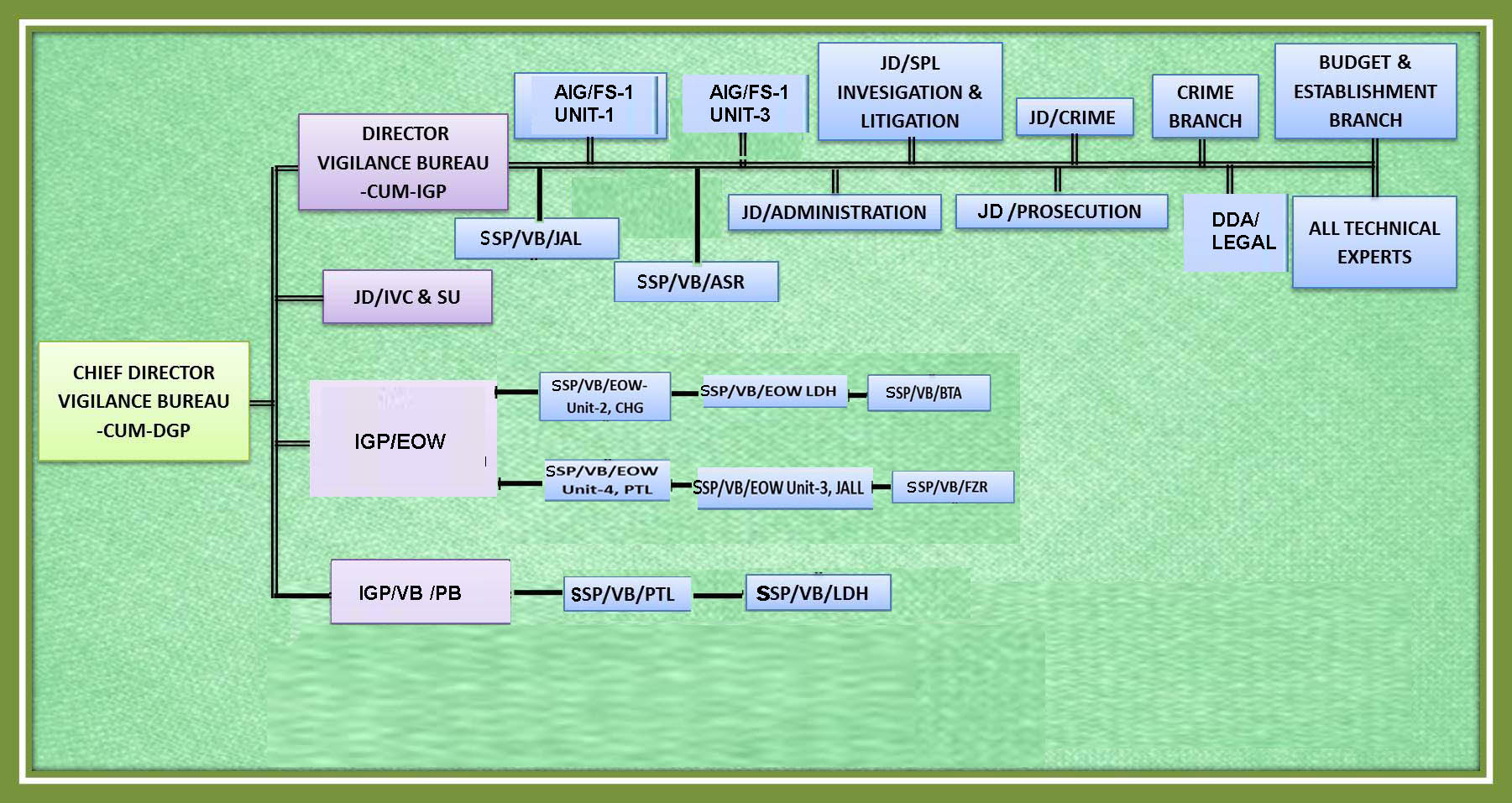  EXECUTIVE STAFFMINISTERIAL STAFFTECHNICAL STAFF		In addition to above Legal Staff/Technical Staff as per detail given below is posted in Vigilance Bureau. They are getting pay and allowances from the parent departments:LEGAL SATFFTECHNICAL STAFF (VB/Hqrs.)2nd Manual: Powers and duties of its officers and employees                  The powers and duties of its officers and employees is as under:-2.1	Powers & Duties		The Vigilance Bureau has been empowered to enquire into allegations against all public servants, as defined under the prevention of Corruption Act, 1988. The jurisdiction of Vigilance Bureau was originally restricted to Punjab Government employees and members of All India Services (Para I (B) (ii) instructions dated 15.09.1967). However, it was extended vide instructions dated 15.10.79 so as to cover employees of autonomous and statutory Boards/ Corporations and Improvement Trusts. At present all the public servants are covered under prevention of Corruption Act, 1988 subject to its jurisdiction. 		The Vigilance Bureau ordinarily does not take cognizance of anonymous and pseudonymous complaints unless these contain specific allegations of verifiable nature. Complaints requiring administrative action are referred to administrative department concerned for necessary action. If during investigation the allegations are proved then Vigilance Enquiries/ Criminal Cases are registered against the suspects. During the investigation of Vigilance Enquiries the material collected by I.O. is looked into by the legal & technical cells of Vigilance Bureau who examine the viability and nature of further action and facilitates the Chief Director, Vigilance Bureau in taking the final decision. Regular criminal cases are registered where the evidence, warrants such a course of action. In other cases departmental proceedings are recommended to the Administrative Department/Vigilance Department. Cases registered under the PC Act 1988 are investigated by Gazetted Police officers only.2.1          		In addition to above the Officers/employees (executive police officer/men) of Vigilance Bureau are empowered.Powers and duties of other employees.Duties and responsibility of other subordinate officersTo conduct enquiry into the complaints of corruption against public servants.To conduct investigation of criminal case involving corruption on the part of public servants.To assist in prosecution of cases against the defaulter public servants before the enquiry officer or in Court.To conduct raids to catch corrupt Government servants red-handed while accepting bribe.To submit information, data and report to Government regarding corruption and corrupt servants. To suggest measures to check the scope of corruption in various departments. To monitor the progress of departmental proceedings on charges of corruption against public servants entrusted to other departments.To conduct surprise checking of ongoing Govt. projects.                   The Ministerial staff, the legal staff & the technical staff assist in achieving the overall objectives of Vigilance Bureau.Rules/orders under which powers and duties derived            Vigilance Bureau Punjab conducts traps on corrupt public servants and arrest them red handed while accepting bribe. It also conducts investigations of corruption cases, disproportionate assets cases and cases of misuse of official position registered against public servants. Officers of the Bureau, who are basically Police Officers have the obligatory powers under section 154 of C.R.P.C. to register FIRs. Cases are registered mainly under various relevant sections of Prevention of Corruption Act 1988 and Indian Penal Code.    Administrative Power           Administrative matters are decided under Punjab Police Rules, Punjab Financial Rules, Employees Conduct Rules 1966, Appeal & Punishment Rules and various instructions issued by the Govt. from to time. 3rdManual: Procedure followed in decision makingProcess of decision making	  	Basically there are three types of functions which exists in the office of Vigilance Bureau (Here in after called the office) pertaining to the fresh complaints, Vigilance Enquiries, Source reports and Criminal Cases. The procedure of enquiry and investigation in all these three functions is different. Fresh Complaints			All fresh complaints of corruption against public servants received in VB. Hqrs. are scrutinized by a committee as per the procedure, which is laid down below:-Anonymous/Pseudonymous complaints, irrespective of the nature of allegations, are filed as per Govt. instructions issued from time to time.Complaints relating to corruption containing specific allegations with documentary evidence and all details of the complainants are recommended for initiation of Vigilance Enquiry.Complaints having specific information but requiring identification of the complainant are sent to the concerned SSP/VB/Ranges/FS-1/VB/EOW for a verification report on:the identity of the complainant, antecedents of the complainant, existence of evidence pertaining to the allegations.Complaints having verifiable allegations, having Administrative irregularities are sent to the Administrative Department for taking appropriate action at their level.	   	As per above steps, the proposed action shall be recommended by the Committee to the Chief Director, Vigilance Bureau who shall give the final approval.	   		Instructions issued to SSP/VB/Ranges/FS-1/VB/EOW vide letter               24839-55/VB/S-3 dt. 11.07.2012 and 27381-99/VB/S-3 dt. 27.07.2012 shall continue to be in force while dealing with complaints. However, complaints forwarded to the headquarters shall be dealt with as given in para no. 1 supra. Vigilance Enquiries			Following procedure is adopted when VEs is registered:- The matter is referred to the concerned unit or to the investigation officers which are the wings of the VB Hqrs. and the detailed fact finding enquiry to pin-point the acquisition is carried out by the investigation officer. The report so given is submitted to the higher officers in the form of Proforma ‘A’ in which specific finding is given by the concerned investigation officer that whether the facts collected called for registration of case or departmental action or any other action is recommended. 			The same Proforma ‘A’ which is sought of final report regarding the enquiry process is then sent to legal branch in the Units or at the Headquarters for detailed legal commission. Proforma ‘B’ is filled by the law officer going his opinion on the basis of the recommendation and the evidence collected findings. Then enquiry report alongwith Proforma ‘B’ is submitted to higher officers, however in case the investigation is done by the officers up the rank of SP then  IG is concerned. The officer to whom the enquiry is sent alongwith Proforma ‘B’ gives his finding in Proforma ‘C’, which is submitted to the higher officers in the Hqrs./VB. Thereafter, the case is sent to different officers at Hqrs. including JD(P), who is incharge of Legal Cell and final decision is taken by DVB. It is also relevant to submitting that in case apart from the above said information contained in the enquiry report, officers at VB/Hqrs. are at liberty to obtain the experts technical opinion, if the enquiry is related to disproportionate assets or construction work etc. however, the final decision in all the matter is to be taken by CDVB, who is the head of the Vigilance Bureau.Source report		Sometimes source report is submitted by officers of the VB posted in the units as well as Flying Squad and EOW, VB. These source reports are put up after verifying the information by the concerned officer after making the secret enquiry in order to ascertain the authenticity of the source report. Decision is taken by DVB on the source report and if prima facie cognizable offence is disclosed, registration of criminal case can be ordered in straight way or VE is registered in case some facts are to be clarified.Criminal Case Whenever the criminal case is registered against any individual, where on the basis of the decision taken on FCs or enquiry the procedure which is followed is as per the provision of Cr. P.C. and prevention of Corruption Act, 1988. After the finalization of the investigation the case is sent to respective Administration Department in accordance with provision of section 19 of PC act 1988 and 197 Cr.P.C. as the case may be for obtaining sanction to prosecution and action is taken as per the said enactment.3.2  Final Decision making authorityDirector, VB is competent to supervise the work of all the subordinate officers posted at VB/Hqrs. or various units in the State of Punjab. All IG, VB are to supervise the working of various SPs posted under them in the respective units and the working of the IG is to be supervise by the CDVB.		The overall accountability in respect of the decision taken by the Bureau, is of the CDVB and the other subordinate officers are also accountable for their own independent action and recommendation made at various level.Otherwise, it is also submitted that the official working and supervision of various offices is as under:-     IGP-cum-Director, Vigilance Bureau, Punjab, Chandigarh.To supervise the work of Flying Squad-1, Joint Director/Crime, Joint Director/Admn., Joint Director/IVC&SU, Joint Director (Prosecution), Legal Cell, All Technical Staff, VB Range ASR, Jalandhar, VB/Hqrs and other work assigned by CDVB.To supervise and process enquiry reports of all FCs, VEs and investigation reports in Criminal cases pertaining to category ‘A’ & ‘B’  Officers/Officials and other senior functionaries falling under his jurisdiction and submit report to the W/CDVB for final orders.To submit reports of FCs/VEs and Criminal cases sent to the Hqrs. by IGP-cum- Director/EOW and IGP/VB to CDVB for final orders.Selection and induction of DSP’s and SPs in Vigilance Bureau and to be put up to CDVB for final orders.To assist the CDVB in all his administrative and other responsibilities.To conduct inspections of VB Ranges falling under his charge.To grant casual leave for three days to the Officers in the rank of JD(A), JD(C), JD(P)(Prosecution) and SSPs of VB Ranges Jalandhar, ASR falling under his charge.Welfare of staff.To carry out any other duty assigned by W/CDVB.To supervise the working of Technical Officers.	IGP-cum-Director, EOW, Vigilance Bureau, Punjab, Chandigarh.To supervise the work of VB ranges Ferozepur and Bathinda along with  EOW, Vigilance Bureau, PB and other work assigned by CDVB.To supervise and process reports of FCs, VEs and Criminal cases pertaining to category A & B  officers/officials and other senior Functionaries falling under his jurisdiction and submit reports pertaining to category A & B to the hqrs. for final orders of W/CDVB. Take final decision pertaining to source reports, VEs/criminal cases relating to Group C & D employees. To conduct inspections of VB Ranges falling under his charge.To grant casual leave upto three days to the Officers in the rank of SPs/EOW and VB ranges Ferozepur & Bathinda. Welfare of staff.To carry out any other duty assigned by W/CDVB.    IGP/Vigilance Bureau, Punjab, Chandigarh. To supervise the work of Vigilance Bureau Ranges Ludhiana, Patiala.To supervise and process reports of FCs, VEs and Criminal cases pertaining to category A & B officers/officials and other senior functionaries falling under his jurisdiction and submit reports pertaining to category A & B to the hqrs. for final orders of W/CDVB. To take final decision pertaining to source reports, VEs/criminal cases relating to Group C & D employees.To conduct inspections of VB Ranges falling under his charge.To grant casual leave for three days to the Officers in the rank of SSsP/ VB Ludhiana & Patiala Ranges.Welfare of staff.To carry out any other duty assigned by W/CDVB. Joint Director, /Crime, Vigilance Bureau, Punjab, Chandigarh.To supervise the work of Crime Branches-I & II and RW Branch at Vigilance Bureau (Hqrs.). To supervise Computer Branch through Incharge Computer.To peruse and process the formal and informal inspections received from SsP/VB Ranges and IGsP for further putting-up to DVB/CDVB.                                    He will be responsible for updating and maintaining the Crime record from various files as required at Headquarters.To process the work of Technical Staff and to put up to DVB, Punjab.To ensure that replies to the Vidhan Sabha, Rajya Sabha and Lok Sabha questions and reports of the matters pertaining to NHRC and PSHRC are expedited properly and promptly.To monitor the cases of grant of Prosecution Sanctions.To peruse and process the files of VEs and criminal cases pertaining to category ‘A’, ‘B’ & ‘C’, Officers/Officials and submit to DVB/ CDVB.To exercise the duties of Public Information Officer/Hqrs. Vigilance Bureau for Right to Information Act-2005.Any other task/enquiry/case entrusted by DVB/CDVB.      Joint Director, (Admn) Vigilance Bureau, Punjab, Chandigarh.To look after the General Administration work.Processing of Selection and induction of NGOs/ORs upto the rank of Constable to Inspector on deputation/temporary attachment in Vigilance Bureau & their transfers/ postings and transfers/postings of Ministerial staff in Vigilance Bureau and to put up to DVB.Processing of deputation of DSsP and SsP to be put-up to DVB/CDVB for final orders. To maintain liaison and deal with matter pertaining to offices of the Vigilance Deptt., Home Deptt./Finance Deptt.  and other agencies.To peruse and process the files of FCs and source reports   pertaining to Category ‘A’, ‘B’ & ‘C’ Officers/ Officials and submit to DVB/CDVB for further orders.To grant casual leave to the Officers upto the rank of Inspr, & Ministerial staff from the rank of Supdt, (Grade-I & II) posted in VB Hqrs.Any other task/enquiry/case entrusted by DVB/ W/CDVB.To exercise the duties of Public Information Officer/Hqrs. Vigilance Bureau for Right to Information Act-2005.Welfare of staff. To supervise the work of Admn. Branch.   Joint Director/Prosecution, Vigilance Bureau, Punjab, Chandigarh.To give legal advice to W/CDVB, Director/Vigilance Bureau, IGP-Cum-Director, VB, EOW, IGP/VB on matters referred to him. To maintain a list of under trial cases/convictions etc. of the cases of Vigilance Bureau and will monitor the progress of such cases.To get all Court matters relating to High Court, Hon’ble Supreme Court of India processed at the VB Hqrs. He will also be responsible for ensuring timely response & reply in the above matters and other references relating to various Courts.To carry out any other duty assigned by W/CD VB, Director, Vigilance Bureau, Pb., IGP-cum- Director, EOW, Pb., and IGP/VB, Pb.To monitor the progress of writ petitions/SLPs filed in Hon’ble High Court & Supreme Court of India in which Vigilance Bureau or Vigilance Department is a party. He shall also inform CDVB, DVB about the outcome of all such petitions.To give his advice in the cases to Legal Cell/VB, Pb.   Related provisions, acts, rules.Vigilance Bureau Punjab conducts traps on corrupt public servants and arrest them red handed while accepting bribe. It also conducts investigations of corruption cases, disproportionate assets cases and cases of misuse of official position registered against public servants. Officers of the Bureau, who are basically Police Officers have the obligatory powers under section 154 of C.R.P.C. to register FIRs. Cases are registered mainly under various relevant sections of Prevention of Corruption Act 1988 and Indian Penal Code.        Time limit        Channels of supervision and accountability. 4th Manual: Norms for discharge of functions:Nature of functions/ services offered         As per the Government of Punjab Department of Vigilance issuing instructions for the streamlining of Vigilance machinery in the State of Punjab has fixed following norms:Complaints:              The enquiries on complaints shall be completed within a period of two months.II) 	     Vigilance Enquiries:               The investigation of Vigilance Enquiry shall be completed within a period of three months.III) 	      Trap Cases:                The investigation in trap cases is required to be completed within a period of two months.IV) 	       Cases of disproportionate assets:               The investigation of cases of disproportionate assets is required to be completed within a period of three months.V)		 In matter concerning trap cases, disproportionate asset on the completion of investigation, the prosecution sanction shall be sought from the concerned Administrative Departments. The competent authority in Administrative Department is required deciding the issue regarding grant of sanction for prosecution within 2 months from the date of reference to them.4.2          Norms/ Standards for functions/ service delivery               Already explained in Chapter no.14.3         Time limit        4.4      Reference documents prescribing the norms.              Vigilance department instructions dated 06-03-2000.5th  Manual: Rules, Regulation, instructions and record for discharging function :5.1 Title and nature of the record/ manual/ instruction Gist of contents.6th  Manual: Categories of documents held by authorities  under the control6.1 Title of document :Mentioned in column ‘A’ below :-6.2 Category of document :Mentioned in column ‘A’ below :-6.3 Custodian of the document :Mentioned in column ‘C’ below :-                        A					    B			         C           In case applicant has to file 1st. Appeal in cases related to E.O.W. Such appeal will have to be filed in office of 1st Appellate  Authority-cum-I.G.P. Vigilance Bureau E.O.W Punjab Chandigarh. In other VB cases 1st Appeal can be filed with 1st Appellate  Authority-cum-Director Vigilance Bureau Punjab, Chandigarh.  7th  Manual : Arrangement for consultation with or representation by members of the public in relation to the formulation of policy or implementation there of  	7.1   	Relevant rule, circular etc.       	For the formulation of Government policies, their execution and for the advise to Government with regard of Public Welfare. Government of Punjab (Parliamentary Government Department) Chandigarh vide notification No.7/4/2012-2PA/11092 dated 14th Oct. 2015 has constituted various advisory committees. 7.2   Arrangements for consultation with or representation by members of the public in policy formulation/policy implementation -:  			Does not relate to this bureau. 8th  Manual: Boards, Councils, committee and other bodies constituted as a part of public  		There is no Board, Council, Committee or other body consisting of two or more persons constituted for purpose of advice to Vigilance Bureau. However, periodical meetings to review the working of Vigilance Bureau are held under the Chairmanship of the Chief Secretary to Government of Punjab who is also the Secretary, Vigilance Department. Such meetings are not open to public and minutes of such meetings are not accessible for public either. 9th  Manual: Directory of officers and employees List of all Officers posted in Vigilance Bureau 9.1                                      9.210th  Manual: The monthly remuneration received by each of its officers and employees are given as under:-10.1 Designation of the employee :	  	Designation of the officers and  employees  has been mentioned  in column No.2 of the following chart.10.2 Monthly remuneration :        		 Monthly remuneration of the officers /officials  as per given below chart. column No.2                                                       Office of The Chief Director, Vigilance Bureau, Pb, Chd., Salary for the month of  March/2017,AllowancesFollowing posts carry special allowances as mentioned against each :-I)	Uniform Grant	All IPS & State Police Officers   = Rs. 13,000/-(initial grant)	II)	Ration Allowance                 = Rs. 100/- per month (Inspector to D.S.P)III)	Driving Allowance 			Const. Driver			=Rs. 1400/- p.m. IV)	Conveyance AllowanceInspr. 	= 	Rs. 600/- p.m.Sub Inspr.	=  	Rs. 550/- p.m.A.S.I. 	= 	Rs. 500/- p.m.     H.C.   	= 	Rs.450/- p.m.	Constable       	=       Rs. 400/- p.m.Class IV       	=	Rs. 300/- p.mSupdt Grade-1            	=       Rs. 800/-p.m.Supdt Grade-2	=       Rs. 700/-p.m.P.A.	=       Rs. 700/-p.m.Sr.Assistant	=       Rs. 600/-p.m.Sr.Scale Stenographer.	=       Rs. 600/-p.m.Jr. Assistant	=       Rs. 500/-p.m.Jr.Scale Stenographer.	=       Rs. 500/-p.m.Steno Typist	=       Rs. 400/-p.m.Clerk	=       Rs. 400/-p.m.S.O. (Audit)	=       Rs. 700/-p.m.V)	Kit Maintenance Allowance:VI)     Compensatory pay:VII) Fixed Medical Allowance:-			All police Employees except IPS Officers	Rs. 500/- per monthVIII) House Rent Allowance Rent Free accommodation:IX)	City Compensatory Allowance:		The eligibility for the city compensatory allowance to the employees shall be determined with reference to the place of posting of the employees.X)	Free Travel Facility:		Allowed free travelling in Punjab Roadways and PRTC Buses from the rank of Constable to Inspector of Police.Xi)    Mobile phone Allowance:-Category               	Rate Per Month to PPS & Ministerial Staff ( State Govt.Group- A			500/-Per Month                                               employees)Group- B	                  300/- Per MonthGroup- C	                  250/- Per MonthGroup- D	                  250/- Per Month DETAIL OF PENSIONERY BENEFITS PAYABLE TO POLICE PERSONNEL AT THE TIME OF RETIREMENT.DETAILS OF PENSIONERY BENEFITS PAYABLE TO THE FAMILY/LEGAL HEIRS OF POLICE PERSONNEL IN THE EVENT OF DEATH DURING SERVICE.10.3 System of compensation as provided by its regulations:         Not applicable.11th  Manual: Budget allocated to each agency including all plans, proposed expenditures and reports on disbursements made etc.  11.1 :   Total budget for the public authority                                          Total budget for financial year 2017-18 = Rs. 44,96,95,000/-  11.2 :   Budget of each agency and plan and programmes.                Total budget allocated to each agencies of V.B, Punjab mentioned below :-      Allotment of funds for the current financial year 2017-2018 (NON-PLAN)                  Grant No.30 Major Head 2070- OAS-104 Vigilance -02 Vigilance Bureau, Punjab :-(C) Major Head 4070- Capital Outlay-800 Other Expenditure-04 Vigilance Bureau, Punjab :- 11.3 :  Proposed expenditures              Proposed expenditures  Rs. 50,66,47,000/-11.4 :  Revised budget for each agency, if any             Nil 11.5 :  Report on disbursement made and place where the  related report are available.	     All the disbursements in this bureau are made online as   per  govt. TCS system.12th  Manual: Manner of execution of subsidy programme			There is no programme for execution of subsidy in Vigilance Bureau, Punjab.13th  Manual: Particulars of recipients of concessions, permits or authorisation granted by the public authority		Vigilance Bureau has no power to give concessions, permits or authorizations to any person/group in society.14th  Manual: Information available in electronic forms14.1    The official Vigilance website of VB is running by name:- vigilancebureau.punjab.gov.in 17 Manuals under Chapter-2, section-4(b) of RTIA have been uploaded on the Web Site. There is also provision of filing on line complaints. Vigilance website consists of various fields which can be seen on the net.         This information can be seen on above mentioned website. 14.3          Already mentioned in point no.(1) above.15th  Manual: Particulars of facilities available to citizens for obtaining information Name and location of facility.          	Vigilance Bureau Punjab is located SCO 60-61, Sector-17/D, Chandigarh. Detail of information made available.    	Various kind of information relating to traps, crime figures, conviction and such other events, general public is often informed through Newspapers for which press notes are issued regularly. Citizens can also meet the senior officers personally to get some specific information relating to them. Sign Boards having names of senior officers of Vigilance Bureau and their telephone numbers have also been displayed at prominent places at the district level for the convenience of the public to get/pass information from the officers of Vigilance Bureau. Vigilance Bureau has no library or reading room for the citizens.    15.3  Working hours of the facility.       	The offices of Vigilance Bureau remain open from 09:00 Am to 05:00 PM on all the working days as per Punjab Govt. Calendar    15.4  Contact person and contact details.       	All the officers in Head office Vigilance Bureau can be contacted from 9:00 am to 5.00 P.m. on working days. Phone Numbers are available in Manual IX.16th  Manual: Names, Designation and other particulars of Public Information Officers16.1    	Names, Designation of Public Information Officers, APIO and Appellate AuthorityOffice Economic Offence Wing, Vigilance Bureau, Punjab, Chandigarh.  17th  Manual: Any other useful information 17.1  CITIZEN'S CHARTER,VIGILANCE BUREAU PUNJABINTRODUCTION	State Vigilance Bureau is the investigative agency of the State Government with regard to cases of corruption registered against public servants/others. It was established with purpose of curbing the evil of corruption in the state. Presently Vigilance Bureau is functioning under the charge of Chief Director vigilance Bureau, who is an IPS officer in the rank of Director General of Police. RIGHTS OF CITIZENSEvery citizen is a partner in anti corruption effort and his cooperation in reporting instances of demand of bribe and other corrupt practices is vital to wipe out the evil of corruption. Every Citizen has right to report any instance of corrupt practice, demand of bribe or any other matter which is beneficial for eradication corruption.    Every citizen has right to report an instance of demand of bribe, immediate action is taken by organizing raid on the corrupt official/officer. Registration of a case, arrest and trial of such officials follow.To facilitate the citizen in reporting instances of demand of bribe or other corrupt practices, a toll free number 180018001000 has been established in Vigilance Bureau Hqrs. besides this website of Vigilance Bureau is  www.vigilancebureau.punjab.org.in Every citizen has a right to access the Vigilance Bureau. Telephone Numbers of office as well as mobile no. and email IDs of all the officers and Vigilance Units which are available on the website.Every citizen exercising the powers delegated to him by RTIA-2005, can access the information required by him, which is available with Vigilance Bureau, Punjab subject to provisions laid down in RTIA-2005.Vigilance Bureau is holding periodical seminars for bringing awareness in public regarding the work of Vigilance Bureau.    17.2  Grievance re-dressal mechanismsAny Citizen/Public person who has any grievances regarding any Vigilance Bureau matter is at liberty to contact any senior officer at Vigilance Bureau Hqrs. SCO.60-61, Sector-17/D, Chandigarh on all working days. All fresh complaints of corruption against public servants received in VB. Hqrs. are scrutinized by a committee. Any additional information which is required may be specified to Vigilance Bureau. However, it is intimated that details regarding functions, duties, rules/ regulations etc. are contained in the manual issued by the Department of Vigilance, Government of Punjab dated 20.4.1998        17.3           Details of disposal of RTIA application for the year 2016 is as under :-FORM-2  (Pwrm-2)ANNUAL REPORT FOR THE YEAR 2015  FOR EACH ADMINISTRATVE  DEPARTMENT (PUBLIC AUTHORITY WISE)(hryk pRbMDkI ivBwg duAwrw swl 2015 dI slwnw irport)To be submitted by every Administrative Department to SICP  (hryk pRbMDkI ivBwg duAwrw rwj sUcnw kimSn nMU Byjx leI)                                Department (dPqr)                    Office of Chief Director Vigilance Bureau, Punjab, Chandigarh.                                 Period from: (Av`DI)                    01-01-2016          TO                    31-12-2016                                                                                        DD-MM-YYYY                           DD-MM-YYYYList of completed schemes /projects /programmes :- Does  not relate to this Bureau.      List of schemes /projects /programmes under way :- Does not relate to this Bureau.      Details of all contracts entered into including name of contractor, amount and period of completion of contract:- Does  not relate to this Bureau.     Any other information :-  		-18th  Manual:  Reasons for administrative or quasi-judicial decisions taken; communicated to affected persons:-                 This point does not relate to this bureau. 19th  Manual:  Important policies or decisions which effect public:-			This point does not relate to this bureau.S.noDetails of informationPage no11st manual : Particulars of the Public Authority61.1Name and address of the organization61.2Head of the organization61.3Key Objectives61.4Functions and duties6-71.5Organization Chart8-1122nd Manual : Powers and duties of officers  & employees122.1Powers and duties of officers  ( administrative, financial & judicial)12-152.2Powers and duties of other employees  15-162.3Rules/orders under which powers and duties are derived1633rd manual : Procedure followed in decision making173.1Process of decision making17-183.2Final decision making authority18-213.3Related provisions, acts, rules etc213.4Time limit for taking a decision, if any213.5Channels of supervision and accountability21-2244th manual : Norms for discharge of functions224.1Nature of functions/ services offered224.2Norms/ standards for functions/ service delivery224.3Time-limit for achieving the targets224.4Reference document prescribing the norms2355th manual : Rules, regulations, instructions, manuals and records under its control/ used by employees while discharging functions235.1Title and nature of the record/ manual/ instruction gist of contents2366th Manual : Categories of documents held by the Authority or which are under its control246.1Title of the document246.2Category of document246.3Custodian of the document2477th Manual : Arrangement for consultation with or representation by the members of the public in relation to the formulation of policy or implementation thereof257.1Relevant rule, circular etc257.2Arrangement for consultation with or representation by the members of the public in policy formulation/ policy implementation 2588th Manual : Board, Councils, Committees and other Bodies constituted as part of the Public258.1Name of the Board, Councils, Committees etc-8.2Composition Powers & functions-8.3Whether their meetings are open to the public?-8.4Whether the minutes of the meeting are open to the public-8.5Place where the minutes if-8.6Open to the public are available?-99th Manual : Directory of Officers and employees269.1Name and designation26-279.2Telephone, fax and e-mail ID26-271010th Manual : Monthly Remuneration received by officers and employees including system of compensation2810.1Name and designation of the employee2810.2Monthly remuneration28-4210.3System of compensation as provided by in its regulations421111th Manual : Budget allocated to each agency including all plans, proposed expenditures and reports on disbursements made etc.4311.1Total budget for the Public Authority4311.2Budget for each agency and plan & programmes4311.3Proposed expenditure4411.4Revised budget for each agency, if any4411.5Report on disbursements made and place where the related reports are available441212th Manual : Manner of execution of subsidy programmes4412.1Name of the programme or activity-12.2Objectives of the program-12.3Procedure to avail benefits-12.4Duration of the programme/ scheme-12.5Physical an financial targets of the program-12.6Nature/scale of subsidy/ amount allotted-12.7Eligibility criteria for grant of subsidy-12.8Details of beneficiaries of subsidy program (Number, profile etc.)-1313th Manual : Particulars of recipients of concessions, permits or authorization granted by the Public Authority4413.1Concessions, permits or authorization granted by the Public Authority-13.2For each Concessions, permit or authorization granted-13.3Eligibility criteria-13.4Procedure for getting the Concession/ grant and/ or permits or authorizations-13.5Name and address of recipients given Concession/ permits or authorizations-13.6Date of award of Concession/ permits or authorizations-1414th Manual : Information available in electronic form4414.1Details of information available in electronic form4414.2Name/ title of the document/ record/ other information4414.3Location where available441515th Manual : Particulars of facilities available to citizens for obtaining information4515.1Name & location of the facility4515.2Details of information made available4515.3Working hours of the facility4515.4Contact Person & Contact details ( Phone, fax, email)451616th Manual : Names, designations and other particulars of public information officers4616.1Name and designation of the Public Information officer, Assistant Public Information officer (s) & Appellate Authority Address, telephone numbers and email ID of each designated official46-481717th Manual : Any other useful information4917.1Citizen’s Charter of the Public authority4917.2Grievance redressal mechanisms5017.3Details of applications received under RTI and information provided5117.4List of completed schemes/projects/programmes5217.5List of schemes/projects/programmes underway5217.6Details of all contracts entered into including name of the contractor, amount of contract and period of completion of contract5217.7Any other information-18Reasons for administrative or quasi-judicial decisions taken, communicated to affected persons5219Important policies of decisions which affect public52Range/UnitADGP-cum-CDVBIGP-cum- Dir.DIGSPDSPInspr.SI/ASIHCCt.VB/Hqrs.12Note: Director=01IGP/VB=0118314520111FS-1---15145620EOW-1-12-5620JAL--11235521KPT----11126HPR----11126SBS NGR----112412BTA---1225516MNS----11126FDK----11126LDH---1225515RPR----11126FZR---1225516MKT----11146MGA----112412FZK---------ASR---1245516GSP----11126TTN----112412PTK-----1126PTL---1496722SGR----11126FGS----112412BNL---------Mohali----112412Total13216376465104371Range/UnitSupdt Grade-ISupdt. Grade-IIPASr. Asstt.Clerk/Jr.AssttSr. Sc. Steno.Jr.Sc. StenoSteno/TypistPeonDaftriSafai SewakRestorerChow-kidarCivilian DriverCookHqrs. 1118192-27121111FS-1---11--1011------EOW---122-21------PTL---151-31------FGS-------1-------BNL---------------SGR-------1-------Mohali-------1-------LDH--12--21------RPR-------1-------JALL-1-34-111-1----KPT-------1-------S.B.S. NGR-------1-------HPR-------1-------ASR---12--21------GSP-------1-------TTN-------1-------PTK---------------FZR---13-111------MGA-------1-------MKT-------1-------FZK---------------BTA---12--21------MNS-------1-------FDK-------1-------Total1211840523825131111Sr.No.DesignationNo. of Posts.Tehsildar01S.D.O.03S.M.O.01Pharmacist01SO/Audit02XEN02Jr. Engineer02Deputy Collector01A.E.T.C.01Taxation Inspector01Joint Director, Financial Investigation01D.F.S.O.01Peon01Sr.No.Range/UnitDesignationNo. of Posts1.VB/Hqrs.JD(P)011.VB/Hqrs.DDA032.JALDDA013.ASRDDA014.PTLDDA015.LDHDDA016.FZRDDA017.BTADDA01Sr.No.DesignationNo. of Posts.1.DFSC01Sr. No.Designation Powers (Administrative, Financial and judicial) Duties Chief Director, Vigilance Bureau, Punjab, Chandigarh. All powers as head of vigilance Bureau, Punjab. Transfer/ Posting of all officers from DSP and SP rank officers. To exercise financial powers upto Rs. 20 Lacs onwards. Sanction of Earned Leave and Ex-India leave to GOs posted in VB.Chief Director, Vigilance Bureau is the head of the Bureau. The working of the IGPs in Vigilance Bureau is supervised by the Chief Director, VB.	 The final decision in case relating to group A & B Public Servants is to be taken by Chief Director.Director Vigilance Bureau.Transfer/posting of VB officials from Ct. to Insprs. To exercise financial powers upto Rs.60 thousand. Supervises the work of all the subordinate officers posted at VB/ Hqrs also supervises the work of Flying Squad-1, Joint Director/Crime, Joint Director/Admn., Joint Director/IVC&SU, Joint Director (Prosecution), Legal Cell, VB/Hqrs. To supervise and process reports of all VEs and Criminal cases and submit to the W/CDVB for final orders. To recommend selection and induction of officers/officials in Vigilance Bureau from Ct. to SP. To assist CDVB in all his administrative matters as and when required.Welfare of staff.To supervise the working of Technical Officers, posted in VB. To take final decision in source reports, criminal cases and VEs of group C & D Public Servants of ranges under his supervision. To exercise powers of First Appellate Authority under RTI Act in cases relating to PIO VB, Hqrs., PIO VB ranges.    	Inspector General of Police vigilance Bureau, Punjab, Chandigarh.Sanction casual leave to SSPs. Ranges under his supervision. To supervise and process reports of all VEs and Criminal cases falling under his jurisdiction. To assist the CD VB in all his administrative and other responsibilities. To supervise the work of VB Ranges under his jurisdiction. To conduct inspections of VB Ranges falling under his charge. To carry out any other duty assigned by W/CDVB. To review ACRs of all officers/ officials working under his supervision. To take final decision in source reports, criminal cases and VEs of group C & D Public Servants of ranges under his supervision. 	Inspector General of Police-cum-Director,  vigilance Bureau, E.O.W., Punjab, Chandigarh.Sanction casual leave to SSPs of EOW/VB, Pb. under his supervision.To supervise the work of EOW, Vigilance Bureau, PB, and other work assigned by CDVB. To supervise and process reports of VEs and Criminal cases falling under his jurisdiction and submit to the Hqrs. for final orders of W/CDVB. To conduct inspections of VB Ranges falling under his charge. Welfare of staff. To carry out any other duty assigned by W/CDVB. To review ACRs of all officers/ officials. To take final decision in source reports, criminal cases and VEs of group C & D Public Servants of ranges under his supervision. 	To exercise powers of First Appellate Authority under RTI Act in cases relating to PIO VB, EOW units.   Joint Director Crime,  vigilance Bureau, Punjab,    Chandigarh.To supervise the work related to Crime Branch Vigilance Bureau.To supervise the work of Crime Branches-I & II and RW Branch at Vigilance Bureau (Hqrs.). To supervise Computer Branch through Incharge Computer. To peruse and process the formal and informal inspections received from SsP/ VB Ranges and IGsP for further putting-up to DVB/ CDVB. He is responsible for updating and maintaining the Crime record. To process reports of technical Staff and to put up to DVB, Punjab. To ensure that replies to the Vidhan Sabha, Rajya Sabha and Lok Sabha questions and reports of the matters pertaining to NHRC and PSHRC are expedited properly and promptly. To monitor the cases of grant of Prosecution Sanctions. To peruse and process the files of VEs and criminal cases and submit to DVB/ CDVB. To exercise the duties of Public Information Officer/Hqrs. Vigilance Bureau for Right to Information Act-2005.	Any other task/enquiry/case entrusted by DVB/CDVB. To initiate ACRs of staff posted under his immediate control.  Joint Director (Admn.)  Vigilance Bureau, Punjab,  Chandigarh.Financial powers upto Rs. 20,000/-.To look after the General Administration work. To submit files regarding transfer / posting  of NGO’s to Vigilance Bureau establishment board (VBEB) To recommend suitable officials on the basis of applications received in VB. Hqrs for induction in VB. on regular as well as temporary attachment.   Processing of deputation of DSsP and SsP to be put-up to DVB/CDVB for final orders. To maintain liaison and deal with matter pertaining to offices of the Vigilance Deptt., Home Deptt. / Finance  Deptt.  and other agencies. To peruse and process the files of source reports   and submit to DVB/CDVB for further orders.To grant earned leave to officials upto the rank of Inspr. and to Ministerial staff in the rank of Supdt. (Grade-I & II) posted in VB Hqrs. To exercise the duties of Public Information Officer/Hqrs. Vigilance Bureau for Right to Information Act-2005. Welfare of staff. To supervise the work of Admn. Branch. To initiate ACRs of staff. Joint Director (Prosecution.)Vigilance Bureau, Punjab, ChandigarhTo scrutinize all enquiry reports submitted by IOs from legal aspects and tender legal opinion and as when required. To prepare draft FIRs in all cases registered in VB.This branch examines the viability and nature of offence legally and the evidence collected by the IO for further action and facilitates the Chief Director, Vigilance Bureau in taking the final decision. Regular criminal cases are registered where the evidence, warrants such a course of action.S.No.DesignationPowersDutiesSupdt., Admn.Budget &Establishment Officer, VBTo supervise the work of Section - 1, 2, 3, 4, 13, 14 & 15. Initiation of all proposals relating to administrative as well as financial matters of VB. Preparation of press notes to be issued from VB Hqrs.To monitor the work of Admn. Branch.Supdt., Crime-1No powers delegatedTo discharge duties  relating to the work of enquiries/FIR  cases/ complaint cases of VB FS-1, VB Patiala Range, VB BTA Range, VB  Ferozepur  and  offices of VB EOW in Punjab.Supdt., Crime-11No powers delegated To discharge duties relating to the work of enquiries/FIR cases/ complaint cases of VB LDH Range, VB JALL Range, VB ASR Range.Nature of caseTime limitVigilance enquiry3 monthsTrap cases2 mothsS.No          Designation    Supervision accountability1Chief Director, Vigilance Bureau, Punjab, Chandigarh. To supervise the work of all officers.Chief Secretary and Principal Secretary to Govt., Department of Vigilance, Punjab.2.Director Vigilance Bureau.To supervise the work of all officers. Chief Director, Vigilance Bureau, Punjab, Chandigarh.3.Inspector General of Police vigilance Bureau Punjab Chandigarh.To supervise the work of all officers of ranges under his control. To report to chief Director.4.Inspector General of Police vigilance Bureau E.O.W. Punjab Chandigarh.To supervise the work of  Vb ranges under his control and E.O.W. units.To report to chief Director.5.Joint Director (Crime)Vigilance Bureau Punjab, Chandigarh.To supervise the work  under his control.To report to Director and chief Director.6.Joint Director (Admn.)Vigilance Bureau, Punjab,Chandigarh.To supervise the work under his control.To report to Director and chief DirectorNature of caseTime limitVigilance enquiry3 monthsTrap cases2 monthsS. NoTitle NatureList of contentPrevention of Corruption Act.1988.                ActFor Prevention of Corruption.Criminal Procedure Code.CodeFor procedure to be adopted by I/o in Criminal proceedings.Indian Penal Code.CodePenal provisions for prevention of crime.Evidence Act.ActFor collection of evidence in corruption/criminal cases & other cases.Conduct Rules.RulesFor proper conduct of Govt. officers/ officials.All other Acts Applicable in this regard.ActFor Better functioning and implementation of aforesaid laws. All instructions issued by the Government of Punjab in Vigilance Department from time to time.InstructionsFor Better functioning and implementation of aforesaid laws.S.NoName of documentProcedure to obtain the documentHeld by/under control ofFresh complaints receivedFrom PIO VB Hqrs HODSource Reports received-do-HODRecord pertaining to Vigilance Enquiries ordered-do-HODFIRs registered under various provisions of law in various Police Stations under it-do-HODVarious categories of documents are taken into possession during the enquiry process or investigation of complaints, Vigilance enquiries and FIRs from other departments which are relevant for the said purpose or from other source-do-Range SSP/I.O.Statements recorded during the process of enquiry of complaints, Vigilance enquiries and investigation of criminal cases-do-Range SSP/I.O.Administrative set up records regarding position pay work assigned etc-do-HODSR. 
NO.DESIGNATIONNAME OF OFFICERMOBILE NOOFFICE 
PHONE NO/ Fax No.RESIDENCE 
PHONE NO.EMAIL-IDCDVB-CUM-ADGPSh. B.K. Uppal, IPS80540666660172-2704116F-27113380172-2625214cdvb@punjab.gov.inDVB-CUM-IGPSh. G. Nageswara Rao, IPS81969133330172-2703553-dvb@punjab.gov.inIGP/EOW/VB/PB/CHDSh. Shive Kumar Verma, IPS98767000790172-27040970172-2622940igpvbeow@punjab.gov.inIGP/VB/PB/CHDSh Amardeep Singh Rai, IPS88720773000172-27031600172-2676080igpvb1@punjab.gov.inDIG/VB/PB/CHGVacant----JD/VB/ADMNSh. Kanwaldeep Singh, PPS 99150127000172-2702201-jdvbadmn@punjab.gov.inJD/IVC&SU/VB/PB/CHDVacant ---jdvbivcsu@punjab.gov.inJD/VB/CRIMESh. Paramjit Singh Goraya, PPS98158003480172-2714465-jdvbcrime@punjab.gov.inDSP/VB/Hqrs/PB/CHDSh. Jasbir Singh, (DSP/CR)95012220990172-2703621--AIG/FS-I/Unit-1/PB/ CHDSh. Ashish Kapoor, PPS98159493900172-2724951-aigvbfs1@punjab.gov.inSP/VB/FS-1 ST. at MOHALIVacant-0172-2216142-spvbfs1unit1@punjab.gov.inDSP/FS-I/ Unit-1/PB/ CHDVacant----DSP/VB/FS-1, MOHALISh. Dharampal, DSP/CR 94171669090172-2216142--DSP/VB/Unit, SAS NagarSh. Tejinder Singh, PPS9988051591 0172-2231669-dspvbunitsasn@punjab.gov.inSP/VB/FS-I/Unit -3 PB/CHD Sh. Hargobind Singh, PPS98149681110172-2540215-aigvbfs1unit3@punjab.gov.inDSP/VB/FS-I/Unit -3 PB/CHDSh. Rajesh Kumar, (DSP/CR)  98765165690172-2721513--AIG/VB/EOW/UNIT-2/PB/CHDSh. Varinder Singh Brar, PPS99888890060172-2721513-spvbeow@punjab.gov.inDSP/VB/EOW/UNIT-2/ PB/CHDVacant-0172-2721513-dspvbeowunit2@punjab.gov.inSP/VB/EOW/UNIT-3/ JALLSh. Sareen Kumar, PPS, 476/J95929134010181-2242040-spvbeowjal@punjab.gov.inDSP/VB/EOW/UNIT-3/ JALL Sh. Manjit Singh, PPS95307333300181-2242040-dspvbeowjal@punjab.gov.inSP/VB/EOW/UNIT-4/ PTLSh. Pritipal Singh, PPS, (SP/CR)80547103020175-2352502-spvbeowptl@punjab.gov.inDSP/VB/EOW/Unit-4/PTLSh. Kuldeep Singh, (DSP/CR)98153001480175-2352502-dspvbeowunit4@punjab.gov.inSSP/VB/EOW/HQRS LDHSh. Bhupinder Singh Sidhu, PPS 98787550070161-2430133-F0161-4602074spvbeowldh@punjab.gov.inDSP/VB/EOW/LDHSh. Kulwant Rai, PPS99150298880161-2430133-dspvbeowldh@punjab.gov.inSSP/VB/ASRSh. Ravinder Kumar Bakshi, PPS84375777770183-2210413-spvbasr@punjab.gov.inSP/VB/ASRSh. Parveen Kumar, PPS (SP/CR)98729150000183-2210413-spvbasr@punjab.gov.inDSP/VB/RANGE ASR Vacant-0183-2210413-dspvbrangeasr@punjab.gov.inDSP/VB/UNIT ASRSh. Navjot Singh, PPS9814000170--dspvbunitasr@punjab.gov.inDSP/VB/Unit/PTKSh. Tejinderpal Singh, (DSP/CR) (Addl. Charge)95019613550186-2225360-dspvbunitptk@punjab.gov.inDSP/VB/GSPSh. Tejinderpal Singh, (DSP/CR)950196135501874-245465-dspvbunitgsp@punjab.gov.inDSP/VB/TTNSmt. Kawaldeep Kaur, DSP/CR887298838801852-229600-dspvbunitttn@punjab.gov.inSSP/VB/JAL
Sh. Diljinder Singh Dhillon, PPS98157911000181-2244135F-0181-22263490181-4045403spvbjal@punjab.gov.inDSP/VB/JALL RANGESh. Karamveer Singh, (DSP/CR) (Addl. Charge)98725004080181-22441350181-2482036dspvbrangejal@punjab.gov.inDSP/VB/UNIT JALSh. Ashwani Kumar, PPS94642345420181-2242040-dspvbunitjal@punjab.gov.inDSP/VB/HPRSh. Manoj Kumar, PPS 94171390090181-220512-dspvbunithpr@punjab.gov.inDSP/VB/KPTSh. Karamveer Singh, (DSP/CR)987250040801822-230109-dspvbunitkpt@punjab.gov.inDSP/VB/SBS NGRSh. Satpal, (DSP/CR)805482200401823-226117-dspvbunitsbsn@punjab.gov.inSSP/VB/LDHSh. Rupinder Singh, PPS98760553880161-2406969 F-0161-24107770161-4645388spvbldh@punjab.gov.inDSP/VB/RANGE LDHSh. Harpreet Singh, (DSP/CR)95015003650161-2406969-dspvbrangeldh@punjab.gov.inDSP/VB/UNIT/LDHSh. Jaswinder Singh, (DSP/CR)  98158070770161-2449560-dspvbunitldh@punjab.gov.inDSP/VB/RPRSh. Rakesh Kumar, (DSP/CR)981575705701881-221176-dspvbunitrpr@punjab.gov.inSSP/VB/PTLSh. Pritam Singh, PPS98158004040175-2212811F-0175-2302027-spvbptl@punjab.gov.inDSP/VB/Range/PTLVacant----DSP/VB/Range/PTLSh. Krishan Dev Sharma, PPS88721325550175-2303840-dspvbrangeptl@punjab.gov.inDSP/VB/UNIT/PTLSh. Lakhvir Singh, PPS, DSP80546015950175-2303839-dspvbunitptl@punjab.gov.inDSP/VB/FGSSh. Lakhvir Singh, (DSP /CR)978000244701763-233500-dspvbunitfgs@punjab.gov.inDSP/VB/Unit/SGRSh. Hans Raj, PPS, DSP991500246301672-234306-dspvbunitsgr@punjab.gov.inDSP/VB/BNLSh. Hans Raj, PPS, DSP (Addl. Charge)991500246301679-232005-dspvbunitbnl@punjab.gov.inSSP/VB/FZRSh. Hargobind Singh, PPS (Addl. Charge)981496811101632-24407801632-244079spvbfzr@punjab.gov.inDSP/VB/RANGE/FZRSh. Rashpal Singh, PPS959291456201632-245048-dspvbrangefzr@punjab.gov.inDSP/VB/UNIT FZRSh. Rashpal Singh, PPS (Addl. Charge)9592914562--dspvbunitfzr@punjab.gov.inDSP/VB/MOGASh. Palwinder Singh, PPS959294933301636-225277-dspvbunitmoga@punjab.gov.inDSP/VB/MKTSh. Palwinder Singh, PPS (Addl. Charge)959294933301633-262172-dspvbunitmkt@punjab.gov.inDSP/VB/Unit/FazilkaVacant---dspvbunitfzk@punjab.gov.inSSP/VB/BTASh. Jagjit Singh, PPS, (SP/CR)80543700080164-22146970164-2214140spvbbta@punjab.gov.inDSP/VB/RANGE/BTASh. Manjit Singh, (DSP/CR) (Addl. Charge)96463001630164-224001-dspvbrangebta@punjab.gov.inDSP/VB/UNIT/BTASh. Ravinder Singh, (DSP/CR)98552512100164-2231378-dspvbunitbta@punjab.gov.inDSP/VB/MNSSh. Manjit Singh, (DSP/CR)96463001630164-2211378-dspvbunitmansa@punjab.gov.inDSP/VB/UNIT/FDKSh. Ravinder Singh, (DSP/CR) (Addl. Charge)985525121001639-251074-dspvbunitfdk@punjab.gov.inSr. No.Name of Employee and DesignationGPF No.B.PayS.PayD.A.HRAFMAKMAGrand GPFHRC (PB)Conv.A (PRI/HBA (PRI/Comp.A(PRI/GISI.TaxTotal deduc.Net. Rs.Sr. No.Name of Employee and DesignationGPF No.G.PayP.PayMobile All.R.A.CCAMedal All.TotalGPF      (UT)(INT) (INT)(INT)ROPI.TaxTotal deduc.Net. Rs.DGP Vigilance Bureau, Punjab Chandigarh- 1, Level corresponding to HAG =Level-15DGP Vigilance Bureau, Punjab Chandigarh- 1, Level corresponding to HAG =Level-15DGP Vigilance Bureau, Punjab Chandigarh- 1, Level corresponding to HAG =Level-15DGP Vigilance Bureau, Punjab Chandigarh- 1, Level corresponding to HAG =Level-15DGP Vigilance Bureau, Punjab Chandigarh- 1, Level corresponding to HAG =Level-15DGP Vigilance Bureau, Punjab Chandigarh- 1, Level corresponding to HAG =Level-15DGP Vigilance Bureau, Punjab Chandigarh- 1, Level corresponding to HAG =Level-15DGP Vigilance Bureau, Punjab Chandigarh- 1, Level corresponding to HAG =Level-15DGP Vigilance Bureau, Punjab Chandigarh- 1, Level corresponding to HAG =Level-15DGP Vigilance Bureau, Punjab Chandigarh- 1, Level corresponding to HAG =Level-15DGP Vigilance Bureau, Punjab Chandigarh- 1, Level corresponding to HAG =Level-15DGP Vigilance Bureau, Punjab Chandigarh- 1, Level corresponding to HAG =Level-15DGP Vigilance Bureau, Punjab Chandigarh- 1, Level corresponding to HAG =Level-15DGP Vigilance Bureau, Punjab Chandigarh- 1, Level corresponding to HAG =Level-15DGP Vigilance Bureau, Punjab Chandigarh- 1, Level corresponding to HAG =Level-15DGP Vigilance Bureau, Punjab Chandigarh- 1, Level corresponding to HAG =Level-15DGP Vigilance Bureau, Punjab Chandigarh- 1, Level corresponding to HAG =Level-15DGP Vigilance Bureau, Punjab Chandigarh- 1, Level corresponding to HAG =Level-15DGP Vigilance Bureau, Punjab Chandigarh- 1, Level corresponding to HAG =Level-151Sh. M.K. Tiwari, IPS/ADGP PB/IPS6134501227008762659000000006265901-03-2017 to 09-09-20171010000006265900000000626592Sh. B.K. Uppal, IPS/ADGP PB/IPS92626018530013594614000000009461418-03-2017 to 31-03-2017115000000946140000000094614IGP, Vigilance Bureau, Punjab, Chandigarh-3,  Level corresponding to GP Rs. 10000/- = Level-14  IGP, Vigilance Bureau, Punjab, Chandigarh-3,  Level corresponding to GP Rs. 10000/- = Level-14  IGP, Vigilance Bureau, Punjab, Chandigarh-3,  Level corresponding to GP Rs. 10000/- = Level-14  IGP, Vigilance Bureau, Punjab, Chandigarh-3,  Level corresponding to GP Rs. 10000/- = Level-14  IGP, Vigilance Bureau, Punjab, Chandigarh-3,  Level corresponding to GP Rs. 10000/- = Level-14  IGP, Vigilance Bureau, Punjab, Chandigarh-3,  Level corresponding to GP Rs. 10000/- = Level-14  IGP, Vigilance Bureau, Punjab, Chandigarh-3,  Level corresponding to GP Rs. 10000/- = Level-14  IGP, Vigilance Bureau, Punjab, Chandigarh-3,  Level corresponding to GP Rs. 10000/- = Level-14  IGP, Vigilance Bureau, Punjab, Chandigarh-3,  Level corresponding to GP Rs. 10000/- = Level-14  IGP, Vigilance Bureau, Punjab, Chandigarh-3,  Level corresponding to GP Rs. 10000/- = Level-14  IGP, Vigilance Bureau, Punjab, Chandigarh-3,  Level corresponding to GP Rs. 10000/- = Level-14  IGP, Vigilance Bureau, Punjab, Chandigarh-3,  Level corresponding to GP Rs. 10000/- = Level-14  IGP, Vigilance Bureau, Punjab, Chandigarh-3,  Level corresponding to GP Rs. 10000/- = Level-14  IGP, Vigilance Bureau, Punjab, Chandigarh-3,  Level corresponding to GP Rs. 10000/- = Level-14  IGP, Vigilance Bureau, Punjab, Chandigarh-3,  Level corresponding to GP Rs. 10000/- = Level-14  IGP, Vigilance Bureau, Punjab, Chandigarh-3,  Level corresponding to GP Rs. 10000/- = Level-14  IGP, Vigilance Bureau, Punjab, Chandigarh-3,  Level corresponding to GP Rs. 10000/- = Level-14  IGP, Vigilance Bureau, Punjab, Chandigarh-3,  Level corresponding to GP Rs. 10000/- = Level-14  IGP, Vigilance Bureau, Punjab, Chandigarh-3,  Level corresponding to GP Rs. 10000/- = Level-14  1Smt. V. Neeraja, IPS/IGPPB.17740016003548003001828482500000001203642061540121308Director,VB, Punjab, Chandigarh.IPS 134000000182848250000000036420615401213082Sh. Amardeep Singh Rai, IPS/IGPIPS177400160035481345603001963041600000001203600052120144184 VB, Punjab, Chandigarh.126000000196304160000000036000521201441843Sh. Shive Kumar Verma, IPS/IGPIPS15760016003152003001626521350000001201500028620134032 VB, Punjab, Chandigarh.15500000016265213500000001500028620134032Total:-Total:-666371480013328134560112269907754500000036087420142280556797Total:-Total:-000000699077545000000087420142280556797Office Of The Chief Director Vigilance Bureau, Punjab, Chd., Salary for the month of  March/2017,Office Of The Chief Director Vigilance Bureau, Punjab, Chd., Salary for the month of  March/2017,Office Of The Chief Director Vigilance Bureau, Punjab, Chd., Salary for the month of  March/2017,Office Of The Chief Director Vigilance Bureau, Punjab, Chd., Salary for the month of  March/2017,Office Of The Chief Director Vigilance Bureau, Punjab, Chd., Salary for the month of  March/2017,Office Of The Chief Director Vigilance Bureau, Punjab, Chd., Salary for the month of  March/2017,Office Of The Chief Director Vigilance Bureau, Punjab, Chd., Salary for the month of  March/2017,Office Of The Chief Director Vigilance Bureau, Punjab, Chd., Salary for the month of  March/2017,Office Of The Chief Director Vigilance Bureau, Punjab, Chd., Salary for the month of  March/2017,Office Of The Chief Director Vigilance Bureau, Punjab, Chd., Salary for the month of  March/2017,Office Of The Chief Director Vigilance Bureau, Punjab, Chd., Salary for the month of  March/2017,Office Of The Chief Director Vigilance Bureau, Punjab, Chd., Salary for the month of  March/2017,Office Of The Chief Director Vigilance Bureau, Punjab, Chd., Salary for the month of  March/2017,Office Of The Chief Director Vigilance Bureau, Punjab, Chd., Salary for the month of  March/2017,Office Of The Chief Director Vigilance Bureau, Punjab, Chd., Salary for the month of  March/2017,Office Of The Chief Director Vigilance Bureau, Punjab, Chd., Salary for the month of  March/2017,Office Of The Chief Director Vigilance Bureau, Punjab, Chd., Salary for the month of  March/2017,Sr. No.Name of Employee and DesiginationNPS No.B.PayS.PayD.A.HRAFMAKMAGrand CPFHRC (PB)Conv. A (PRI)/HBA (PRI)/Comp.A (PRI)/GISI.TaxTotal deduc.Net. Rs.Sr. No.Name of Employee and DesiginationNPS No.G.PayIRMobile All.R.A.CCAC.allTotal      (UT)         (INT)      (INT)         (INT)ROPI.TaxTotal deduc.Net. Rs.S.O (AUDIT)= 2, Pay Scale= 10300-34800/- + Grade Pay= 5000/- S.O (AUDIT)= 2, Pay Scale= 10300-34800/- + Grade Pay= 5000/- S.O (AUDIT)= 2, Pay Scale= 10300-34800/- + Grade Pay= 5000/- S.O (AUDIT)= 2, Pay Scale= 10300-34800/- + Grade Pay= 5000/- S.O (AUDIT)= 2, Pay Scale= 10300-34800/- + Grade Pay= 5000/- S.O (AUDIT)= 2, Pay Scale= 10300-34800/- + Grade Pay= 5000/- S.O (AUDIT)= 2, Pay Scale= 10300-34800/- + Grade Pay= 5000/- S.O (AUDIT)= 2, Pay Scale= 10300-34800/- + Grade Pay= 5000/- S.O (AUDIT)= 2, Pay Scale= 10300-34800/- + Grade Pay= 5000/- S.O (AUDIT)= 2, Pay Scale= 10300-34800/- + Grade Pay= 5000/- S.O (AUDIT)= 2, Pay Scale= 10300-34800/- + Grade Pay= 5000/- S.O (AUDIT)= 2, Pay Scale= 10300-34800/- + Grade Pay= 5000/- S.O (AUDIT)= 2, Pay Scale= 10300-34800/- + Grade Pay= 5000/- S.O (AUDIT)= 2, Pay Scale= 10300-34800/- + Grade Pay= 5000/- S.O (AUDIT)= 2, Pay Scale= 10300-34800/- + Grade Pay= 5000/- S.O (AUDIT)= 2, Pay Scale= 10300-34800/- + Grade Pay= 5000/- S.O (AUDIT)= 2, Pay Scale= 10300-34800/- + Grade Pay= 5000/- S.O (AUDIT)= 2, Pay Scale= 10300-34800/- + Grade Pay= 5000/- S.O (AUDIT)= 2, Pay Scale= 10300-34800/- + Grade Pay= 5000/- 1Sh. Navjot Singh, 11002379134508002557238755000514404495000012015006115453251S.O (Audit), Technical.7785500092350001207005144044950000015006115453252Sh. Bhupinder Singh, 1100735613450800255720500047365449596900012010006584407812S.O (Audit), Technical.507650009233000120700473654495000001000658440781Total:-Total:-2690016005114438751000098805899096900024025001269986106Total:-Total:-100001846800024014009880589900000025001269986106Office Of The Chief Director, Vigilance Bureau, Pb, Chd.,    Salary for the month of  March/2017,Office Of The Chief Director, Vigilance Bureau, Pb, Chd.,    Salary for the month of  March/2017,Office Of The Chief Director, Vigilance Bureau, Pb, Chd.,    Salary for the month of  March/2017,Office Of The Chief Director, Vigilance Bureau, Pb, Chd.,    Salary for the month of  March/2017,Office Of The Chief Director, Vigilance Bureau, Pb, Chd.,    Salary for the month of  March/2017,Office Of The Chief Director, Vigilance Bureau, Pb, Chd.,    Salary for the month of  March/2017,Office Of The Chief Director, Vigilance Bureau, Pb, Chd.,    Salary for the month of  March/2017,Office Of The Chief Director, Vigilance Bureau, Pb, Chd.,    Salary for the month of  March/2017,Office Of The Chief Director, Vigilance Bureau, Pb, Chd.,    Salary for the month of  March/2017,Office Of The Chief Director, Vigilance Bureau, Pb, Chd.,    Salary for the month of  March/2017,Office Of The Chief Director, Vigilance Bureau, Pb, Chd.,    Salary for the month of  March/2017,Office Of The Chief Director, Vigilance Bureau, Pb, Chd.,    Salary for the month of  March/2017,Office Of The Chief Director, Vigilance Bureau, Pb, Chd.,    Salary for the month of  March/2017,Office Of The Chief Director, Vigilance Bureau, Pb, Chd.,    Salary for the month of  March/2017,Office Of The Chief Director, Vigilance Bureau, Pb, Chd.,    Salary for the month of  March/2017,Office Of The Chief Director, Vigilance Bureau, Pb, Chd.,    Salary for the month of  March/2017,Office Of The Chief Director, Vigilance Bureau, Pb, Chd.,    Salary for the month of  March/2017,Office Of The Chief Director, Vigilance Bureau, Pb, Chd.,    Salary for the month of  March/2017,Office Of The Chief Director, Vigilance Bureau, Pb, Chd.,    Salary for the month of  March/2017,Sr. No.Name of Employee and DesiginationGPF No.B.PayS.PayD.A.HRAFMAP.PAYGrand GPFHRC (PB)Conv. A (PRI)HBA (PRI)Comp.A (PRI)GISI.TaxTotal deduc.Net. Rs.Sr. No.Name of Employee and DesiginationGPF No.G.PayIRNPAA.A.CCAMobile AllTotalGPF(UT)(INT)   (INT)        (INT)LICI.TaxTotal deduc.Net. Rs.XEN= 2, Pay Scale= 37400-67000/- + Grade Pay 8600/-XEN= 2, Pay Scale= 37400-67000/- + Grade Pay 8600/-XEN= 2, Pay Scale= 37400-67000/- + Grade Pay 8600/-1Sh Suresh Kumar Sharma, XENPb/Irri Engg.514601600832431261350001616391500000001203000045120116519 Technical.34228600300300120500161639150000000030000451201165192Sh. Surinder Kumar, XENPWD B&R532701600857521299350001664297000000003250039500126929 Technical.169786003094001205001664297000000003250039500126929SDO= 3, Pay Scale= 15600- 39100/- + Grade Pay 6600/-  SDO= 3, Pay Scale= 15600- 39100/- + Grade Pay 6600/-  SDO= 3, Pay Scale= 15600- 39100/- + Grade Pay 6600/-  SDO= 3, Pay Scale= 15600- 39100/- + Grade Pay 6600/-  SDO= 3, Pay Scale= 15600- 39100/- + Grade Pay 6600/-  SDO= 3, Pay Scale= 15600- 39100/- + Grade Pay 6600/-  SDO= 3, Pay Scale= 15600- 39100/- + Grade Pay 6600/-  SDO= 3, Pay Scale= 15600- 39100/- + Grade Pay 6600/-  SDO= 3, Pay Scale= 15600- 39100/- + Grade Pay 6600/-  SDO= 3, Pay Scale= 15600- 39100/- + Grade Pay 6600/-  SDO= 3, Pay Scale= 15600- 39100/- + Grade Pay 6600/-  SDO= 3, Pay Scale= 15600- 39100/- + Grade Pay 6600/-  SDO= 3, Pay Scale= 15600- 39100/- + Grade Pay 6600/-  SDO= 3, Pay Scale= 15600- 39100/- + Grade Pay 6600/-  SDO= 3, Pay Scale= 15600- 39100/- + Grade Pay 6600/-  SDO= 3, Pay Scale= 15600- 39100/- + Grade Pay 6600/-  SDO= 3, Pay Scale= 15600- 39100/- + Grade Pay 6600/-  SDO= 3, Pay Scale= 15600- 39100/- + Grade Pay 6600/-  SDO= 3, Pay Scale= 15600- 39100/- + Grade Pay 6600/-  1Sh. Lal Singh, SDO.Pb/Irri Engg.29620800502017606500097758500000000100001500082758Technical27846600181100120500977585000000001000015000827582Sh.Brij Mohan Soni , SDOPWD ENG3122080052419794250027510226710000000012070001712085147Technical86366001891001205001022671000070001712085147SMO= 1, Pay Scale= 37400-67000/- + Grade Pay 8600/-SMO= 1, Pay Scale= 37400-67000/- + Grade Pay 8600/-SMO= 1, Pay Scale= 37400-67000/- + Grade Pay 8600/-SMO= 1, Pay Scale= 37400-67000/- + Grade Pay 8600/-SMO= 1, Pay Scale= 37400-67000/- + Grade Pay 8600/-SMO= 1, Pay Scale= 37400-67000/- + Grade Pay 8600/-SMO= 1, Pay Scale= 37400-67000/- + Grade Pay 8600/-SMO= 1, Pay Scale= 37400-67000/- + Grade Pay 8600/-SMO= 1, Pay Scale= 37400-67000/- + Grade Pay 8600/-SMO= 1, Pay Scale= 37400-67000/- + Grade Pay 8600/-SMO= 1, Pay Scale= 37400-67000/- + Grade Pay 8600/-SMO= 1, Pay Scale= 37400-67000/- + Grade Pay 8600/-SMO= 1, Pay Scale= 37400-67000/- + Grade Pay 8600/-SMO= 1, Pay Scale= 37400-67000/- + Grade Pay 8600/-SMO= 1, Pay Scale= 37400-67000/- + Grade Pay 8600/-SMO= 1, Pay Scale= 37400-67000/- + Grade Pay 8600/-SMO= 1, Pay Scale= 37400-67000/- + Grade Pay 8600/-SMO= 1, Pay Scale= 37400-67000/- + Grade Pay 8600/-SMO= 1, Pay Scale= 37400-67000/- + Grade Pay 8600/-1Smt. Renu Singh, DHS/PH44750160092430050001652731000000001202600036120129153 Medical Officer.5027860026681400510012050016527310000000002600036120129153AETC= 1, Pay Scale= 15600-39100/- + Grade Pay= 5400/- AETC= 1, Pay Scale= 15600-39100/- + Grade Pay= 5400/- AETC= 1, Pay Scale= 15600-39100/- + Grade Pay= 5400/- AETC= 1, Pay Scale= 15600-39100/- + Grade Pay= 5400/- AETC= 1, Pay Scale= 15600-39100/- + Grade Pay= 5400/- AETC= 1, Pay Scale= 15600-39100/- + Grade Pay= 5400/- AETC= 1, Pay Scale= 15600-39100/- + Grade Pay= 5400/- AETC= 1, Pay Scale= 15600-39100/- + Grade Pay= 5400/- AETC= 1, Pay Scale= 15600-39100/- + Grade Pay= 5400/- AETC= 1, Pay Scale= 15600-39100/- + Grade Pay= 5400/- AETC= 1, Pay Scale= 15600-39100/- + Grade Pay= 5400/- AETC= 1, Pay Scale= 15600-39100/- + Grade Pay= 5400/- AETC= 1, Pay Scale= 15600-39100/- + Grade Pay= 5400/- AETC= 1, Pay Scale= 15600-39100/- + Grade Pay= 5400/- AETC= 1, Pay Scale= 15600-39100/- + Grade Pay= 5400/- AETC= 1, Pay Scale= 15600-39100/- + Grade Pay= 5400/- AETC= 1, Pay Scale= 15600-39100/- + Grade Pay= 5400/- AETC= 1, Pay Scale= 15600-39100/- + Grade Pay= 5400/- AETC= 1, Pay Scale= 15600-39100/- + Grade Pay= 5400/- 1Sh. Sukhdeep  Singh PB (F&T)2592012004341005000783664400000012077001222066146AETC      54001566001202507836644000000077001222066146Total2362407600407455411543000275771732514000000480113200165080606652Total44400140331400510072027507717325140000000113200165080606652PAY BILL OF VIGILANCE BUREAU PUNJAB CHANDIGARH FOR THE MONTH   OF MAR/2017PAY BILL OF VIGILANCE BUREAU PUNJAB CHANDIGARH FOR THE MONTH   OF MAR/2017PAY BILL OF VIGILANCE BUREAU PUNJAB CHANDIGARH FOR THE MONTH   OF MAR/2017PAY BILL OF VIGILANCE BUREAU PUNJAB CHANDIGARH FOR THE MONTH   OF MAR/2017PAY BILL OF VIGILANCE BUREAU PUNJAB CHANDIGARH FOR THE MONTH   OF MAR/2017PAY BILL OF VIGILANCE BUREAU PUNJAB CHANDIGARH FOR THE MONTH   OF MAR/2017PAY BILL OF VIGILANCE BUREAU PUNJAB CHANDIGARH FOR THE MONTH   OF MAR/2017PAY BILL OF VIGILANCE BUREAU PUNJAB CHANDIGARH FOR THE MONTH   OF MAR/2017PAY BILL OF VIGILANCE BUREAU PUNJAB CHANDIGARH FOR THE MONTH   OF MAR/2017PAY BILL OF VIGILANCE BUREAU PUNJAB CHANDIGARH FOR THE MONTH   OF MAR/2017PAY BILL OF VIGILANCE BUREAU PUNJAB CHANDIGARH FOR THE MONTH   OF MAR/2017PAY BILL OF VIGILANCE BUREAU PUNJAB CHANDIGARH FOR THE MONTH   OF MAR/2017PAY BILL OF VIGILANCE BUREAU PUNJAB CHANDIGARH FOR THE MONTH   OF MAR/2017PAY BILL OF VIGILANCE BUREAU PUNJAB CHANDIGARH FOR THE MONTH   OF MAR/2017PAY BILL OF VIGILANCE BUREAU PUNJAB CHANDIGARH FOR THE MONTH   OF MAR/2017PAY BILL OF VIGILANCE BUREAU PUNJAB CHANDIGARH FOR THE MONTH   OF MAR/2017PAY BILL OF VIGILANCE BUREAU PUNJAB CHANDIGARH FOR THE MONTH   OF MAR/2017PAY BILL OF VIGILANCE BUREAU PUNJAB CHANDIGARH FOR THE MONTH   OF MAR/2017PAY BILL OF VIGILANCE BUREAU PUNJAB CHANDIGARH FOR THE MONTH   OF MAR/2017PAY BILL OF VIGILANCE BUREAU PUNJAB CHANDIGARH FOR THE MONTH   OF MAR/2017PAY BILL OF VIGILANCE BUREAU PUNJAB CHANDIGARH FOR THE MONTH   OF MAR/2017PAY BILL OF VIGILANCE BUREAU PUNJAB CHANDIGARH FOR THE MONTH   OF MAR/2017PAY BILL OF VIGILANCE BUREAU PUNJAB CHANDIGARH FOR THE MONTH   OF MAR/2017PAY BILL OF VIGILANCE BUREAU PUNJAB CHANDIGARH FOR THE MONTH   OF MAR/2017FIVE SUB. INSPR. IN THE PAY SCALE RS.10300-34800+4600 FIVE SUB. INSPR. IN THE PAY SCALE RS.10300-34800+4600 FIVE SUB. INSPR. IN THE PAY SCALE RS.10300-34800+4600 FIVE SUB. INSPR. IN THE PAY SCALE RS.10300-34800+4600 FIVE SUB. INSPR. IN THE PAY SCALE RS.10300-34800+4600 FIVE SUB. INSPR. IN THE PAY SCALE RS.10300-34800+4600 FIVE SUB. INSPR. IN THE PAY SCALE RS.10300-34800+4600 FIVE SUB. INSPR. IN THE PAY SCALE RS.10300-34800+4600 FIVE SUB. INSPR. IN THE PAY SCALE RS.10300-34800+4600 FIVE SUB. INSPR. IN THE PAY SCALE RS.10300-34800+4600 FIVE SUB. INSPR. IN THE PAY SCALE RS.10300-34800+4600 FIVE SUB. INSPR. IN THE PAY SCALE RS.10300-34800+4600 FIVE SUB. INSPR. IN THE PAY SCALE RS.10300-34800+4600 FIVE SUB. INSPR. IN THE PAY SCALE RS.10300-34800+4600 FIVE SUB. INSPR. IN THE PAY SCALE RS.10300-34800+4600 FIVE SUB. INSPR. IN THE PAY SCALE RS.10300-34800+4600 FIVE SUB. INSPR. IN THE PAY SCALE RS.10300-34800+4600 FIVE SUB. INSPR. IN THE PAY SCALE RS.10300-34800+4600 FIVE SUB. INSPR. IN THE PAY SCALE RS.10300-34800+4600 FIVE SUB. INSPR. IN THE PAY SCALE RS.10300-34800+4600 FIVE SUB. INSPR. IN THE PAY SCALE RS.10300-34800+4600 FIVE SUB. INSPR. IN THE PAY SCALE RS.10300-34800+4600 FIVE SUB. INSPR. IN THE PAY SCALE RS.10300-34800+4600 FIVE SUB. INSPR. IN THE PAY SCALE RS.10300-34800+4600 128 CONSTS. IN THE PAY SCALE RS.10300-34800+3200128 CONSTS. IN THE PAY SCALE RS.10300-34800+3200128 CONSTS. IN THE PAY SCALE RS.10300-34800+3200128 CONSTS. IN THE PAY SCALE RS.10300-34800+3200128 CONSTS. IN THE PAY SCALE RS.10300-34800+3200128 CONSTS. IN THE PAY SCALE RS.10300-34800+3200128 CONSTS. IN THE PAY SCALE RS.10300-34800+3200128 CONSTS. IN THE PAY SCALE RS.10300-34800+3200128 CONSTS. IN THE PAY SCALE RS.10300-34800+3200128 CONSTS. IN THE PAY SCALE RS.10300-34800+3200128 CONSTS. IN THE PAY SCALE RS.10300-34800+3200128 CONSTS. IN THE PAY SCALE RS.10300-34800+3200128 CONSTS. IN THE PAY SCALE RS.10300-34800+3200128 CONSTS. IN THE PAY SCALE RS.10300-34800+3200128 CONSTS. IN THE PAY SCALE RS.10300-34800+3200128 CONSTS. IN THE PAY SCALE RS.10300-34800+3200128 CONSTS. IN THE PAY SCALE RS.10300-34800+3200128 CONSTS. IN THE PAY SCALE RS.10300-34800+3200128 CONSTS. IN THE PAY SCALE RS.10300-34800+3200128 CONSTS. IN THE PAY SCALE RS.10300-34800+3200128 CONSTS. IN THE PAY SCALE RS.10300-34800+3200128 CONSTS. IN THE PAY SCALE RS.10300-34800+3200128 CONSTS. IN THE PAY SCALE RS.10300-34800+3200128 CONSTS. IN THE PAY SCALE RS.10300-34800+3200FIVE ASSTT. SUB. INSPR. IN THE PAY SCALE RS.10300-34800+4600 FIVE ASSTT. SUB. INSPR. IN THE PAY SCALE RS.10300-34800+4600 FIVE ASSTT. SUB. INSPR. IN THE PAY SCALE RS.10300-34800+4600 FIVE ASSTT. SUB. INSPR. IN THE PAY SCALE RS.10300-34800+4600 FIVE ASSTT. SUB. INSPR. IN THE PAY SCALE RS.10300-34800+4600 FIVE ASSTT. SUB. INSPR. IN THE PAY SCALE RS.10300-34800+4600 FIVE ASSTT. SUB. INSPR. IN THE PAY SCALE RS.10300-34800+4600 FIVE ASSTT. SUB. INSPR. IN THE PAY SCALE RS.10300-34800+4600 FIVE ASSTT. SUB. INSPR. IN THE PAY SCALE RS.10300-34800+4600 FIVE ASSTT. SUB. INSPR. IN THE PAY SCALE RS.10300-34800+4600 FIVE ASSTT. SUB. INSPR. IN THE PAY SCALE RS.10300-34800+4600 FIVE ASSTT. SUB. INSPR. IN THE PAY SCALE RS.10300-34800+4600 FIVE ASSTT. SUB. INSPR. IN THE PAY SCALE RS.10300-34800+4600 FIVE ASSTT. SUB. INSPR. IN THE PAY SCALE RS.10300-34800+4600 FIVE ASSTT. SUB. INSPR. IN THE PAY SCALE RS.10300-34800+4600 FIVE ASSTT. SUB. INSPR. IN THE PAY SCALE RS.10300-34800+4600 FIVE ASSTT. SUB. INSPR. IN THE PAY SCALE RS.10300-34800+4600 FIVE ASSTT. SUB. INSPR. IN THE PAY SCALE RS.10300-34800+4600 FIVE ASSTT. SUB. INSPR. IN THE PAY SCALE RS.10300-34800+4600 FIVE ASSTT. SUB. INSPR. IN THE PAY SCALE RS.10300-34800+4600 FIVE ASSTT. SUB. INSPR. IN THE PAY SCALE RS.10300-34800+4600 FIVE ASSTT. SUB. INSPR. IN THE PAY SCALE RS.10300-34800+4600 FIVE ASSTT. SUB. INSPR. IN THE PAY SCALE RS.10300-34800+4600 FIVE ASSTT. SUB. INSPR. IN THE PAY SCALE RS.10300-34800+4600 ONE PA IN THE PAY SCALE RS 10300-34800+3800ONE PA IN THE PAY SCALE RS 10300-34800+3800ONE PA IN THE PAY SCALE RS 10300-34800+3800ONE PA IN THE PAY SCALE RS 10300-34800+3800ONE PA IN THE PAY SCALE RS 10300-34800+3800ONE PA IN THE PAY SCALE RS 10300-34800+3800ONE PA IN THE PAY SCALE RS 10300-34800+3800ONE PA IN THE PAY SCALE RS 10300-34800+3800ONE PA IN THE PAY SCALE RS 10300-34800+3800ONE PA IN THE PAY SCALE RS 10300-34800+3800ONE PA IN THE PAY SCALE RS 10300-34800+3800ONE PA IN THE PAY SCALE RS 10300-34800+3800ONE PA IN THE PAY SCALE RS 10300-34800+3800ONE PA IN THE PAY SCALE RS 10300-34800+3800ONE PA IN THE PAY SCALE RS 10300-34800+3800ONE PA IN THE PAY SCALE RS 10300-34800+3800ONE PA IN THE PAY SCALE RS 10300-34800+3800ONE PA IN THE PAY SCALE RS 10300-34800+3800ONE PA IN THE PAY SCALE RS 10300-34800+3800ONE PA IN THE PAY SCALE RS 10300-34800+3800ONE PA IN THE PAY SCALE RS 10300-34800+3800ONE PA IN THE PAY SCALE RS 10300-34800+3800ONE PA IN THE PAY SCALE RS 10300-34800+3800ONE PA IN THE PAY SCALE RS 10300-34800+3800FOURTEEN  INSPR. IN THE PAY SCALE RS.10300-34800+4800 FOURTEEN  INSPR. IN THE PAY SCALE RS.10300-34800+4800 FOURTEEN  INSPR. IN THE PAY SCALE RS.10300-34800+4800 FOURTEEN  INSPR. IN THE PAY SCALE RS.10300-34800+4800 FOURTEEN  INSPR. IN THE PAY SCALE RS.10300-34800+4800 FOURTEEN  INSPR. IN THE PAY SCALE RS.10300-34800+4800 FOURTEEN  INSPR. IN THE PAY SCALE RS.10300-34800+4800 FOURTEEN  INSPR. IN THE PAY SCALE RS.10300-34800+4800 FOURTEEN  INSPR. IN THE PAY SCALE RS.10300-34800+4800 FOURTEEN  INSPR. IN THE PAY SCALE RS.10300-34800+4800 FOURTEEN  INSPR. IN THE PAY SCALE RS.10300-34800+4800 FOURTEEN  INSPR. IN THE PAY SCALE RS.10300-34800+4800 FOURTEEN  INSPR. IN THE PAY SCALE RS.10300-34800+4800 FOURTEEN  INSPR. IN THE PAY SCALE RS.10300-34800+4800 FOURTEEN  INSPR. IN THE PAY SCALE RS.10300-34800+4800 FOURTEEN  INSPR. IN THE PAY SCALE RS.10300-34800+4800 FOURTEEN  INSPR. IN THE PAY SCALE RS.10300-34800+4800 FOURTEEN  INSPR. IN THE PAY SCALE RS.10300-34800+4800 FOURTEEN  INSPR. IN THE PAY SCALE RS.10300-34800+4800 FOURTEEN  INSPR. IN THE PAY SCALE RS.10300-34800+4800 FOURTEEN  INSPR. IN THE PAY SCALE RS.10300-34800+4800 FOURTEEN  INSPR. IN THE PAY SCALE RS.10300-34800+4800 FOURTEEN  INSPR. IN THE PAY SCALE RS.10300-34800+4800 FOURTEEN  INSPR. IN THE PAY SCALE RS.10300-34800+4800                       02 SUPDT GRADE-II IN THE PAY SCALE RS 10300-34800+3800                      02 SUPDT GRADE-II IN THE PAY SCALE RS 10300-34800+3800                      02 SUPDT GRADE-II IN THE PAY SCALE RS 10300-34800+3800                      02 SUPDT GRADE-II IN THE PAY SCALE RS 10300-34800+3800                      02 SUPDT GRADE-II IN THE PAY SCALE RS 10300-34800+3800                      02 SUPDT GRADE-II IN THE PAY SCALE RS 10300-34800+3800                      02 SUPDT GRADE-II IN THE PAY SCALE RS 10300-34800+3800                      02 SUPDT GRADE-II IN THE PAY SCALE RS 10300-34800+3800                      02 SUPDT GRADE-II IN THE PAY SCALE RS 10300-34800+3800                      02 SUPDT GRADE-II IN THE PAY SCALE RS 10300-34800+3800                      02 SUPDT GRADE-II IN THE PAY SCALE RS 10300-34800+3800                      02 SUPDT GRADE-II IN THE PAY SCALE RS 10300-34800+3800                      02 SUPDT GRADE-II IN THE PAY SCALE RS 10300-34800+3800                      02 SUPDT GRADE-II IN THE PAY SCALE RS 10300-34800+3800                      02 SUPDT GRADE-II IN THE PAY SCALE RS 10300-34800+3800                      02 SUPDT GRADE-II IN THE PAY SCALE RS 10300-34800+3800                      02 SUPDT GRADE-II IN THE PAY SCALE RS 10300-34800+3800                      02 SUPDT GRADE-II IN THE PAY SCALE RS 10300-34800+3800                      02 SUPDT GRADE-II IN THE PAY SCALE RS 10300-34800+3800                      02 SUPDT GRADE-II IN THE PAY SCALE RS 10300-34800+3800                      02 SUPDT GRADE-II IN THE PAY SCALE RS 10300-34800+3800                      02 SUPDT GRADE-II IN THE PAY SCALE RS 10300-34800+3800                      02 SUPDT GRADE-II IN THE PAY SCALE RS 10300-34800+3800                      02 SUPDT GRADE-II IN THE PAY SCALE RS 10300-34800+3800                      02 SUPDT GRADE-II IN THE PAY SCALE RS 10300-34800+3800                      02 SUPDT GRADE-II IN THE PAY SCALE RS 10300-34800+3800                      02 SUPDT GRADE-II IN THE PAY SCALE RS 10300-34800+3800                      08 Sr/ASST IN THE PAY SCALE RS 10300-34800+3800                       08 Sr/ASST IN THE PAY SCALE RS 10300-34800+3800                       08 Sr/ASST IN THE PAY SCALE RS 10300-34800+3800                       08 Sr/ASST IN THE PAY SCALE RS 10300-34800+3800                       08 Sr/ASST IN THE PAY SCALE RS 10300-34800+3800                       08 Sr/ASST IN THE PAY SCALE RS 10300-34800+3800                       08 Sr/ASST IN THE PAY SCALE RS 10300-34800+3800                       08 Sr/ASST IN THE PAY SCALE RS 10300-34800+3800                       08 Sr/ASST IN THE PAY SCALE RS 10300-34800+3800                       08 Sr/ASST IN THE PAY SCALE RS 10300-34800+3800                       08 Sr/ASST IN THE PAY SCALE RS 10300-34800+3800                       08 Sr/ASST IN THE PAY SCALE RS 10300-34800+3800                       08 Sr/ASST IN THE PAY SCALE RS 10300-34800+3800                       08 Sr/ASST IN THE PAY SCALE RS 10300-34800+3800                       08 Sr/ASST IN THE PAY SCALE RS 10300-34800+3800                       08 Sr/ASST IN THE PAY SCALE RS 10300-34800+3800                       08 Sr/ASST IN THE PAY SCALE RS 10300-34800+3800                       08 Sr/ASST IN THE PAY SCALE RS 10300-34800+3800                       08 Sr/ASST IN THE PAY SCALE RS 10300-34800+3800                       08 Sr/ASST IN THE PAY SCALE RS 10300-34800+3800                       08 Sr/ASST IN THE PAY SCALE RS 10300-34800+3800                       08 Sr/ASST IN THE PAY SCALE RS 10300-34800+3800                       08 Sr/ASST IN THE PAY SCALE RS 10300-34800+3800                       08 Sr/ASST IN THE PAY SCALE RS 10300-34800+3800                       08 Sr/ASST IN THE PAY SCALE RS 10300-34800+3800                       08 Sr/ASST IN THE PAY SCALE RS 10300-34800+3800                       08 Sr/ASST IN THE PAY SCALE RS 10300-34800+3800                       20 JR/CLK IN THE PAY SCALE 13500-20200+3200                        20 JR/CLK IN THE PAY SCALE 13500-20200+3200                        20 JR/CLK IN THE PAY SCALE 13500-20200+3200                        20 JR/CLK IN THE PAY SCALE 13500-20200+3200                        20 JR/CLK IN THE PAY SCALE 13500-20200+3200                        20 JR/CLK IN THE PAY SCALE 13500-20200+3200                        20 JR/CLK IN THE PAY SCALE 13500-20200+3200                        20 JR/CLK IN THE PAY SCALE 13500-20200+3200                        20 JR/CLK IN THE PAY SCALE 13500-20200+3200                        20 JR/CLK IN THE PAY SCALE 13500-20200+3200                        20 JR/CLK IN THE PAY SCALE 13500-20200+3200                        20 JR/CLK IN THE PAY SCALE 13500-20200+3200                        20 JR/CLK IN THE PAY SCALE 13500-20200+3200                        20 JR/CLK IN THE PAY SCALE 13500-20200+3200                        20 JR/CLK IN THE PAY SCALE 13500-20200+3200                        20 JR/CLK IN THE PAY SCALE 13500-20200+3200                        20 JR/CLK IN THE PAY SCALE 13500-20200+3200                        20 JR/CLK IN THE PAY SCALE 13500-20200+3200                        20 JR/CLK IN THE PAY SCALE 13500-20200+3200                        20 JR/CLK IN THE PAY SCALE 13500-20200+3200                        20 JR/CLK IN THE PAY SCALE 13500-20200+3200                        20 JR/CLK IN THE PAY SCALE 13500-20200+3200                        20 JR/CLK IN THE PAY SCALE 13500-20200+3200                        20 JR/CLK IN THE PAY SCALE 13500-20200+3200                        20 JR/CLK IN THE PAY SCALE 13500-20200+3200                        20 JR/CLK IN THE PAY SCALE 13500-20200+3200                        20 JR/CLK IN THE PAY SCALE 13500-20200+3200                         12 STENO IN THE PAY SCALE 5910-20200+3200                       12 STENO IN THE PAY SCALE 5910-20200+3200                       12 STENO IN THE PAY SCALE 5910-20200+3200                       12 STENO IN THE PAY SCALE 5910-20200+3200                       12 STENO IN THE PAY SCALE 5910-20200+3200                       12 STENO IN THE PAY SCALE 5910-20200+3200                       12 STENO IN THE PAY SCALE 5910-20200+3200                       12 STENO IN THE PAY SCALE 5910-20200+3200                       12 STENO IN THE PAY SCALE 5910-20200+3200                       12 STENO IN THE PAY SCALE 5910-20200+3200                       12 STENO IN THE PAY SCALE 5910-20200+3200                       12 STENO IN THE PAY SCALE 5910-20200+3200                       12 STENO IN THE PAY SCALE 5910-20200+3200                       12 STENO IN THE PAY SCALE 5910-20200+3200                       12 STENO IN THE PAY SCALE 5910-20200+3200                       12 STENO IN THE PAY SCALE 5910-20200+3200                       12 STENO IN THE PAY SCALE 5910-20200+3200                       12 STENO IN THE PAY SCALE 5910-20200+3200                       12 STENO IN THE PAY SCALE 5910-20200+3200                       12 STENO IN THE PAY SCALE 5910-20200+3200                       12 STENO IN THE PAY SCALE 5910-20200+3200                       12 STENO IN THE PAY SCALE 5910-20200+3200                       12 STENO IN THE PAY SCALE 5910-20200+3200                       12 STENO IN THE PAY SCALE 5910-20200+3200                       12 STENO IN THE PAY SCALE 5910-20200+3200                       12 STENO IN THE PAY SCALE 5910-20200+3200                       12 STENO IN THE PAY SCALE 5910-20200+3200                       FOUR SR.SCALE.STENO IN THE PAY SCALE 10300-34800+3800                       FOUR SR.SCALE.STENO IN THE PAY SCALE 10300-34800+3800                       FOUR SR.SCALE.STENO IN THE PAY SCALE 10300-34800+3800                       FOUR SR.SCALE.STENO IN THE PAY SCALE 10300-34800+3800                       FOUR SR.SCALE.STENO IN THE PAY SCALE 10300-34800+3800                       FOUR SR.SCALE.STENO IN THE PAY SCALE 10300-34800+3800                       FOUR SR.SCALE.STENO IN THE PAY SCALE 10300-34800+3800                       FOUR SR.SCALE.STENO IN THE PAY SCALE 10300-34800+3800                       FOUR SR.SCALE.STENO IN THE PAY SCALE 10300-34800+3800                       FOUR SR.SCALE.STENO IN THE PAY SCALE 10300-34800+3800                       FOUR SR.SCALE.STENO IN THE PAY SCALE 10300-34800+3800                       FOUR SR.SCALE.STENO IN THE PAY SCALE 10300-34800+3800                       FOUR SR.SCALE.STENO IN THE PAY SCALE 10300-34800+3800                       FOUR SR.SCALE.STENO IN THE PAY SCALE 10300-34800+3800                       FOUR SR.SCALE.STENO IN THE PAY SCALE 10300-34800+3800                       FOUR SR.SCALE.STENO IN THE PAY SCALE 10300-34800+3800                       FOUR SR.SCALE.STENO IN THE PAY SCALE 10300-34800+3800                       FOUR SR.SCALE.STENO IN THE PAY SCALE 10300-34800+3800                       FOUR SR.SCALE.STENO IN THE PAY SCALE 10300-34800+3800                       FOUR SR.SCALE.STENO IN THE PAY SCALE 10300-34800+3800                       FOUR SR.SCALE.STENO IN THE PAY SCALE 10300-34800+3800                       FOUR SR.SCALE.STENO IN THE PAY SCALE 10300-34800+3800                       FOUR SR.SCALE.STENO IN THE PAY SCALE 10300-34800+3800                       FOUR SR.SCALE.STENO IN THE PAY SCALE 10300-34800+3800                       FOUR SR.SCALE.STENO IN THE PAY SCALE 10300-34800+3800                       FOUR SR.SCALE.STENO IN THE PAY SCALE 10300-34800+3800                       FOUR SR.SCALE.STENO IN THE PAY SCALE 10300-34800+3800SR. NOSR. NORANKRANKRANKNAMERMNB.PGPDACPHRAFMAMISCKMACCASPCARAIRMOB.G.TOTALGPF(SUB)LICGISHBAROPHR REC.HR REC.I.  TAXDEDNETSPSPSPHARGOBIND SINGH PPS17/CID265507600473330 71725000 16012016001708 500932431400077002170071543SPSPSPHARMOHAN SINGH PPSTP/67431908600717820 1087650016012016002590 500139918100001202000030120109798SPSPSPR.S DHILLON PPSTP/29514608600832430 12613500160120160003003 01612992500012050002500055120106179SPSPSPMANMOHAN KUMAR PPSTP/96387808600656690 050016012016002369 50011829825000120166004172076578SPSPSPVARINDER SINGH BRAR PPSTP/6340210860067651050016012016002441 50012178215000120150003012091662DSPDSPDSPSURJIT SINGH149/PR209705400365490 553850016012016001001319 5007275615000120333437002215450602DSP/CRDSP/CRDSP/CRJASBIR SINGH1174/PAP2288048003836456197266 50012012012006001001384 30083253100000600050001506068193DSP/CRDSP/CRDSP/CRRAJESH KUMAR 43/PR2175048003679953906970 500012012012006001001328 30079977100008088600050002314856829SUPDT-ISUPDT-ISUPDT-IVINOD KUMAR CHOPRAM/89303705400495780 751250001204008001789 50096969000096969INPINPINPRESHAM SINGH05/PAP2357048003932157597447 50021012012012006001001419 3008546615000000040001900066466INPINPINPRAJ  KUMAR 786/PAP2162048003661853636935 50012012012006001001321 30079597031280000312876469INSPINSPINSPNIRDOSH KAUR 159/PR1775048003125545780 500012012012006001001128 30062451150000600040001906043391INSPINSPINSPHARJINDER SINGH49/FDR2094048003567652256757 500012012012006001001287 30077625100000600040001406063565INSPINSPINSPINDER PAL SINGH 1269/PAP1873048003261347776177 500012012012006001001177 3007121445000120004000862062594INSPINSPINSPIQBAL SINGH942/W2396048003986158387550 50012012012006001001438 30086387150000601167040002022766160INSPINSPINSPBARJINDER SINGH 2002/W2093048003566252236754 50012012012006001001287 3007759620000060040002406053536INSPINSPINSPSATWANT SINGH339/BR1877048003266947856187 500120012006001001179 300712102500060000256068650INPINPINPBALBIR SINGH31/W2204048003720054497046 500012012012006001001342 30080817125000600040001656064257SISISIPARAMJIT SINGH1469/W216704600364115333150 5002108012010005501001314 30072338220001034600030002609446244SISISIAVTAR SINGH759/FZR216604600363964127 173 5008012010005501001313 070619250000336003000886061759SISISISUBAHSH CHANDER 914/W2166046003639653316893 5008012010005501001313 30078843155000600040001956059283ASIASIASIJASWANT SINGH1614/PAP1876044003210047026080 500801208005001001158 300696001200060294000001500054600SISISIOMBIR SINGH 497/PAP163304600290104249160 50008012010005501001047 300580462000060002000406053986L/CL/CL/CMAMTA  345/SAS.N1295032002238532794240 500050120400400100808 250 48682120000300001203036652L/CL/CL/CNEERAJ KAPOOR97/SAS.N129503200223851481 4240 500050120400400100808 0 466346000030000603040604L/CL/CL/CGUNWANT KAUR1302/sas.n1295032002238532794240 500050120400400100808 250 48682100001598300001162837054CTCTCTSATBHINDER SINGH 06/SAS.N161703200268473932173 500050120400400100969 250 531118000030000803045081CTCTCTGURCHARAN SINGH 879/SAS N 879/SAS N1617032002684739320 500050120400400100969 250 52938100000300001003042908CTCTCTHARDEV SINGH 1140/R1617032002684739325085 5005012018000100969 250 59023120001112300001314245881CTCTCTAPAR SINGH 579/FGS158203200263623363 4993 50050120400400100951 250 565096000030000603050479CTCTCTBALBIR SINGH 3356/PTL1592032002650038815019 50050120400400100956 250 57296150000300001503042266CTCTCTKULWINDER SINGH 105/SAS N1536032002572437684872 50021050120400400100928 250 55882100000300001003045852CTCTCTRAJINDER SINGH  13/10741536032002572437680 500050120400400100928 250 50800100000300001003040770CTCTCTASHOK KUMAR  13/10781451032002454735954649 50021050120400400100886 250 534174000030000403049387CTCTCTRAJINDER PAL  SINGH13/2771451032002454735954649 5002105012018000100886 250 54417130001460300001449039927CTCTCTPARAMJIT SINGH 1001/SAS N159203200265003881153 500050120400400100956 250 52430100000301800001183040600L/CL/CL/CSANTOSH KUMARI 1681/R149103200251011011 4754 500050120400400100906 0 51452150010300001503136421CTCTCTJARNAIL SINGH  1257/PTL158203200263623861160 500050120400400100951 250 52174130000300001303039144CTCTCTPARMINDER KUMAR 3/4501295032002238532794240 50021050120400400100808 250 488924000030000403044862CTCTCTGURBACHAN SINGH 13/36813/3681451032002454735950 500050120400400100886 250 485586001030000603142527CTCTCTTEJWANT SINGH  1562/R1592032002650038815019 500050120400400100956 250 57296100001721300001175145545CTCTCTRAKESH KUMAR   13/749149203200251143678150 50050120400400100906 250 49788100000300001003039758CTCTCTAJIT KUMAR    1679/R1492032002511436784757 500050120400400100906 250 54395160000300001603038365CTCTCTSUKHDEV SINGH 669/GRP1491032002510136764754 50005012018000100906 250 55367100000300001003045337CTCTCTSATNAM SINGH  485/1/IRB1505032002529537054791 50021050120400400100913 250 5498410001607300001063844346CTCTCTAJAY KUMAR 13/10551295032002238532794240 500050120400400100808 250 486824000030000403044652CTCTCTSANDEEP RANA 82/5781295032002238532794240 500050120400400100808 250 486822000030000203046652L/CL/CL/CKAMALDEEP KAUR 404/R129503200223851481 4240 500050120400400100808 0 466342500030000253044104CTCTCTKARAMJIT SINGH  326/PTL1657032002740240135190 50050120400400100989 250 59184120000300001203047154CTCTCTJAI SINGH4IRB/20411295032002238532794240 50050120400400100808 250 48682150010803300001233336349CTCTCTDHIRAJ 13/2021295032002238532794240 50050120400400100808 250 48682800026630000829640386CTCTCTMANOJ SINGH  82/5991295032002238532794240 50050120400400100808 250 48682130007056300002008628596CTCTCTROSHAN LAL1371/R161703200268473932160 50021050120400400100 969 250 53308100000300010001103042278CTCTCTPARDEEP SINGH27/991149103200251013676160 50050120400400100 906 250 4977330009730000312746646CTCTCTPARMJIT SINGH 2/205 IRB1295032002238532792968 50050018000100 808 250 482904000030000403044260CTCTCTRAMESH CHAND 6IRB7441295032002238532794240 50021050120400400100 808 250 48892100001147300001117737715CTCTCTJASBIR SINGH 7/4401864032003027044345733 50005012018000100 1092 250 6618910000000001000056189CTCTCTBALWINDER KUMAR 1296/SAS N1536032002572437680 50050120400400100 928 250 508006000316530000919541605CTCTCTKULWANT SINGH 1/4571247032002171931814114 5002105012018000100 784 250 48498270053230000326245236CTCTCTDARSHAN LAL  82/5351536032002572437680 500050120400400100928 250 50800140000300010001503035770L/CL/CL/CARPNA SHARMA  59/SAS.N129503200223851587 4240 500050120400400100808 0 46740130000300001303033710CTCTCTHARCHAND SINGH  7/3141297032002241232834245 500 05012018000100 809 250 497398000 227130 0001030139438CTCTCTJASPAL SINGH 1501/SAS.N1617032002684739320 500 05012018000100 969 250 53938#####134030 0001137042568L/CL/CL/CRANJIT KAUR310/R129503200223851269 4240 500 050120400400100 808 0 46422#####030 0001253033892CTCTCTSURINDER PAL1525/R1584032002638938654998 500 050120400400100 952 250 57064#####030 0001003047034CTCTCTHARPAL SINGH  80/7591451032002454735954649 500 05012018000100 886 250 542078000 309430 0001112443083CTCTCTASHWANI KUMAR  82/4521307032002255133034271 500 050120400400100 814 250 490296000 030 000603042999CTCTCTLAKHWINDER SINGH2567/J1617032002684739325085 500 050120400400100 969 250 58023#####030 0001203045993CTCTCTASHOK KUMAR  262/W1491032002510136764754 500 050120400400100 906 250 543677000 030 000703047337CTCTCTTARSEM MASIH 36/1871295032002238532794240 500 050120400400100 808 250 48682#####108230 0001141237270CTCTCTHARDEV SINGH 1-IRB/5631451032002454735954649 50021050120400400100886 250 53417101500300001018043237CTCTCTLAKHWINDER SINGH128/FDK1536032002572437683410 5000500400400100928 250 54090100000300001003044060CTCTCTKRISHAN KUMAR3IRB/2071295032002238532794240 500050120400400100808 250 48682100000300001003038652CTCTCTSURJIT KUMAR956/R1295032002238532794240 500050120400400100808 250 48682127000300001273035952L/CL/CL/CLAKHWINDER KAUR429/SAS.N14510320024547808 160 500050120400400100886 4568113000109430007001482430857CTCTCTASHOK KUMAR36/5971295032002238532794240 500050120400400100808 250 48682100000300001003038652CTCTCTSUNDER SINGH 82/2021295032002238532794240 500050120400400100808 250 48682100000300001003038652CTCTCTPARAMJIT SINGH 80/2951247032002171931814114 50050120400400100784 250 47288130000300001303034258CTCTCTBHUPINDER SINGH657/LDH145303200245743599160 500050120400400100887 250487702500030000253046240CTCTCTKARAMJIT SINGH  82/20631462032002469936184678 50005012018000100891 250545268000105630000908645440CTCTCTMOHINDER PAL  27/9831451032002454735954649 500050120400400100886 25053207150000300001503038177CTCTCTGURVINDER SINGH 13/2050153603200257243768160 500050120400400100928 250509602000030000203048930CTCTCTRAJ KUMAR82/7471491032002510136764754 500050120400400100906 250543677000030001000803046337CTCTCTSONU RAM 82/5271295032002238532794240 500050120400400100808 25048682200039183000500644842234CTCTCTRANDHIR SINGH 2449/PTL1592032002650038810 500050120400400100956 250 5227795000302885001241539862CTCTCTHARJINDER SINGH  1/221/IRB1491032002510136764754 500050120400400100906 250 5436710000175330001178342584CTCTCTBHAG  SINGH 13/3521451032002454735954649 50050120400400100886 250 532071200050230327205001630436903CTCTCTHARINDER PAL SINGH 128/STC149103200251010 4754 50050120400400100906 0 5044110000263300001029340148CTCTCTTARSEM SINGH165/BTA149103200251013676160 50050120400400100906 250 49773100000300001003039743CTCTCTPALWINDER SINGH 888/R1573032002623838434969 50050120400400100947 250 567474000030000403052717L/CL/CL/CSUKHWINDER KAUR1394/BTA1366032002336834234426 500500400400100843 250 506203000392830000695843662CTCTCTBALJIT SINGH 6IRB/3021491032002510136763328 500500400400100906 250528217000196630000899643825CTCTCTDARSHAN SINGH13/8741247032002171931814114 50050120400400100784 2504728810000274300001030436984CTCTCTSUKHWINDER SINGH1IRB/7741295032002238532794240 50050120400400100808 250486824000030000403044652ASIASIASIBALBIR CHAND80/45159704400282334135160500801208005001001019 3005631710000602500020001456041757ASIASIASIAJIT SINGH82/802005044003388849636418 500801208005001001223 30073342000004000400069342ASIASIASISURAJ PARKASH2339/W1803044003116345641122 500801208005001001178 3006285720000060001122112215002268240175ASIASIASIDAVINDER KUMAR2138/PAP188004400321554710173500801208005001001160 30063798120000600020001406049738ASIASIASIKARAMJIT SINGH1014/PTL2009044003394449726429 500801208005001001225 300734604000254060831030001043163029HCHCHCNARINDER KUMAR.82/131202403600330424840173500501206004501001192 25065157800002000020001200053157HCHCHCGURDEV SINGH13/1041517036002601638104927 50050120600450100939 250565327000030000703049502HC HC HC KULBHUSHAN BAGGA646/sas.N13660360023922350415550050120600450100863 25047774100000300001003037744HCHCHCDAVINDER SINGH.696/R1682036002830241455360 500501206004501001021 25061318130000302500017001723044088HCHCHCSHRI KRISHAN2308/SGR1655036002792940915290 500501206004501001008 250605387500030000753053008HCHCHCBALBIR SINGH1175/HPR16360360027665405215350050120600450100998 250548982000030000203052868HCHCHCMANI SINGH 817/SAS N1789036002978643635641 500501206004501001075 25064425150000302593030002062343802HCHCHCBALJIT SINGH2681/W15960360027110397116050050120600450100978 250538492000030000203051819HCHCHCSURYA KUMAR1-IRB/1321391036002427035554597 50050120600450100876 250528787000030000703045848HCHCHCVED PARKSH12/LDH1811036003009144075699 500501206004501001086 2506506315000000020001700048063HCHCHCAMRIK SINGH1786/W168903600284004160160500501206004501001025 250563055000030000503051275HCHCHCBUTA SINGH7/112PAP1418036002464336094667 50050120600450100889 250536583000103130000406149597HCHCHCYOGESH MARWAHA538/R1297036002296733644350 50050120600450100829 250501508000030000803042120HCHCHCVARUN KAPOOR590/PTL1366036002392235044531 50050120600450100863 250521504000527030000930042850HCHCHCBALDEV SINGH475/MNS1912036003149046125964 50021050120180001001136 25068952120000000030001500053952HCHCHCBALWINDER SINGH.75/15011519036002604438154933 50021050120600450100940 250568028000300803048772HCHCHCPIARA SINGH 84/SAS.N1763036002942543105573 500501206004501001062 2506367015000015001650047170HCHCHCSULINDER SINGH.82/14417080360028662419815350050120180001001034 25057547100000303900001393043617HCHCHCRIPAN KUMAR.9/211366036002392235043172500500600450100863 2505067110000301003040641SUPDT-IISUPDT-IISUPDT-IIKRISHAN LALKRISHAN LAL246804800408590 05001204007001474 30073833125006050001756056273SUPDT-IISUPDT-IISUPDT-IIGURBACHAN SINGHGURBACHAN SINGH260804800428000 6485 5001204007001544 30083729170006050002206061669SR/ASSTSR/ASSTSR/ASSTSAROJ SHARMASAROJ SHARMA169304400295640 4479 5001206001067 30057960100006001006047900S/ASSTS/ASSTS/ASSTSUKHJINDER SINGHSUKHJINDER SINGH162704400286490 05001206001034 30051873100016001006141812SR/ASSTSR/ASSTSR/ASSTSUKHWINDER KAURSUKHWINDER KAUR197804400335130 5078 5001206001209 30065500200006030002306042440SR/ASSTSR/ASSTSR/ASSTINDIWAR SOODINDIWAR SOOD139104400253780 0500120600916 300461248000600806038064SR/ASSTSR/ASSTSR/ASSTBALBIR KAURBALBIR KAUR140004400255020 0500120600920 0460428000600806037982SR/ASSTSR/ASSTSR/ASSTANITA KAPOORANITA KAPOOR139004400253640 0500120600915 300460997000600706039039S/ASSTTS/ASSTTS/ASSTTROOP LALROOP LAL194804400330980 05001206001194 3005969212000601254125422001551444178SR.ASSTSR.ASSTSR.ASSTRENU BALARENU BALA123604400232290 0500600838 300422272520608808800346038767J/ASSTTJ/ASSTTJ/ASSTTGURSHARANJIT KAURGURSHARANJIT KAUR136603600239220 3625 500120500863 0467907000300703039760J.S.STJ.S.STJ.S.STKULDEEP KUMARKULDEEP KUMAR136603600239220 3625 500120500863 25047040150003001503032010J/ASSTTJ/ASSTTJ/ASSTTBALWINDER SINGHBALWINDER SINGH121803600218710 0500120500789 2503981060003023308288280918830622J/S/STJ/S/STJ/S/STSUKHWINDER SINGHSUKHWINDER SINGH153703600262930 0500120500949 2504758215000307001573031852J/S/STJ/S/STJ/S/STBALJIT KAURBALJIT KAUR136603600239220 3625 500120500863 25047040130003001303034010J/S/STJ/S/STJ/S/STGURPREET SINGHGURPREET SINGH137703600240750 0500120500869 2504368445003618300814835536J/S/STJ/S/STJ/S/STKANWALJEET SINGHKANWALJEET SINGH136603600239220 3625 500120500863 25047040100003001003037010STENOSTENOSTENOGURBINDER SINGHGURBINDER SINGH134403200230630 3494 500210120400832 250455093001300303142478STENOSTENOSTENORAGHBIR SINGHRAGHBIR SINGH134403200230630 3494 500120400832 250452991500300153043769STENOSTENOSTENOPARVINDER KAURPARVINDER KAUR142703200242140 3669 500120400874 250474976000300603041467JR.ASSTJR.ASSTJR.ASSTSUKHDEV RAJSUKHDEV RAJ131503600232160 21995000500838 25044253100003001003034223CLKCLKCLKSAMARJIT KAURSAMARJIT KAUR115603200204570 3100 500120400738 250403255000300503035295STENOSTENOSTENOBALJIT SINGHBALJIT SINGH120103200210820 3194 500120400761 250415175500300553035987J/ASSTTJ/ASSTTJ/ASSTTPALWINDER KAURPALWINDER KAUR131503600232160 0500120500838 25042174800030879879700960932565J/S/STJ/S/STJ/S/STSURMUKH SINGHSURMUKH SINGH131503600232160 3518 500120500838 250456922000300203043662S/S/STS/S/STS/S/STCHANCHAL RANICHANCHAL RANI154704400275400 4173 500120600994 0537977000600706046737S/S/STS/S/STS/S/STGURMAIL KAURGURMAIL KAUR190604400325164927 5001206001173 30063596600060606057536PHASSTTPHASSTTPHASSTTRAMINDERJIT SINGHRAMINDERJIT SINGH168804200292174427 5000012040060001054 25057648100006001006047588A.EA.EA.ERAJINDER PAULRAJINDER PAUL281606600481770500001200001738 50085795120000080002000065795PEONPEONPEONPARMJIT  SINGHPARMJIT  SINGH138301900218020500060120300787 250395491300001514001441525134PEONPEONPEONHANS RAJHANS RAJ133501900211373203 500060120300763 25041583400010211514000643635147PEONPEONPEONTARSEM SINGHTARSEM SINGH146001900228693465 50021060120300825 25045099150012182014001858326516PEONPEONPEONKARAMJIT SINGHKARAMJIT SINGH112701900182542766 5000600300659 250359591500102115140039363202325173305700004217917241811652536175500315078201704089400608501120015446938000876740813913768103855054041256004963496319300017218947045533PAY BILL OF VIGILANCE BUREAU PUNJAB CHANDIGARH FOR THE MONTH   OF MAR./2017PAY BILL OF VIGILANCE BUREAU PUNJAB CHANDIGARH FOR THE MONTH   OF MAR./2017PAY BILL OF VIGILANCE BUREAU PUNJAB CHANDIGARH FOR THE MONTH   OF MAR./2017PAY BILL OF VIGILANCE BUREAU PUNJAB CHANDIGARH FOR THE MONTH   OF MAR./2017PAY BILL OF VIGILANCE BUREAU PUNJAB CHANDIGARH FOR THE MONTH   OF MAR./2017PAY BILL OF VIGILANCE BUREAU PUNJAB CHANDIGARH FOR THE MONTH   OF MAR./2017PAY BILL OF VIGILANCE BUREAU PUNJAB CHANDIGARH FOR THE MONTH   OF MAR./2017PAY BILL OF VIGILANCE BUREAU PUNJAB CHANDIGARH FOR THE MONTH   OF MAR./2017PAY BILL OF VIGILANCE BUREAU PUNJAB CHANDIGARH FOR THE MONTH   OF MAR./2017PAY BILL OF VIGILANCE BUREAU PUNJAB CHANDIGARH FOR THE MONTH   OF MAR./2017PAY BILL OF VIGILANCE BUREAU PUNJAB CHANDIGARH FOR THE MONTH   OF MAR./2017PAY BILL OF VIGILANCE BUREAU PUNJAB CHANDIGARH FOR THE MONTH   OF MAR./2017PAY BILL OF VIGILANCE BUREAU PUNJAB CHANDIGARH FOR THE MONTH   OF MAR./2017PAY BILL OF VIGILANCE BUREAU PUNJAB CHANDIGARH FOR THE MONTH   OF MAR./2017141 CONSTS. IN THE PAY SCALE RS.10300-34800+3200141 CONSTS. IN THE PAY SCALE RS.10300-34800+3200141 CONSTS. IN THE PAY SCALE RS.10300-34800+3200141 CONSTS. IN THE PAY SCALE RS.10300-34800+3200141 CONSTS. IN THE PAY SCALE RS.10300-34800+3200141 CONSTS. IN THE PAY SCALE RS.10300-34800+3200141 CONSTS. IN THE PAY SCALE RS.10300-34800+3200141 CONSTS. IN THE PAY SCALE RS.10300-34800+3200141 CONSTS. IN THE PAY SCALE RS.10300-34800+3200141 CONSTS. IN THE PAY SCALE RS.10300-34800+3200141 CONSTS. IN THE PAY SCALE RS.10300-34800+3200141 CONSTS. IN THE PAY SCALE RS.10300-34800+3200141 CONSTS. IN THE PAY SCALE RS.10300-34800+3200141 CONSTS. IN THE PAY SCALE RS.10300-34800+320019 JR/CLK IN THE PAY SCALE 13500-20200+3200  19 JR/CLK IN THE PAY SCALE 13500-20200+3200  19 JR/CLK IN THE PAY SCALE 13500-20200+3200  19 JR/CLK IN THE PAY SCALE 13500-20200+3200  19 JR/CLK IN THE PAY SCALE 13500-20200+3200  19 JR/CLK IN THE PAY SCALE 13500-20200+3200  19 JR/CLK IN THE PAY SCALE 13500-20200+3200  19 JR/CLK IN THE PAY SCALE 13500-20200+3200  19 JR/CLK IN THE PAY SCALE 13500-20200+3200  19 JR/CLK IN THE PAY SCALE 13500-20200+3200  19 JR/CLK IN THE PAY SCALE 13500-20200+3200  19 JR/CLK IN THE PAY SCALE 13500-20200+3200  19 JR/CLK IN THE PAY SCALE 13500-20200+3200  19 JR/CLK IN THE PAY SCALE 13500-20200+3200  SR.NORANKNAMEBALT NOB.PGPDACPHRAFMAMISCKMACCASPCARAIRMOB.TOTALGPF (SUB)LICGISF/LROPHR REC.I. TAXDEDNET1CTDHARAM PAL.80/10511295032002238532794240 50050120400400100808 2504868239340300003964447182CTSETHI RAM.80/1611295032002238532794240 50050120400400100808 250486823934544300004508441743CTPRITPAL SINGH.27/10461295032002238532794240 50050120400400100808 2504868239340300003964447184CTPREM SINGH.7/5631295032002238532794240 50050120400400100808 2504868239340300003964447185HCBHUPINDER KUMAR.13/481251036002232932704229 50050120600450100806 2504881439250300003955448596CTPAWAN KUMAR.13/8151295032002238532794240 50050120400400100808 2504868239344206300008170405127CTLOVE KUMAR.9/6821295032002238532792968 500500400400100808 2504729039340300003964433268CTPUSHPINDER SINGH7/IRB/6841295032002238532794240 50050120400400100808 2504868239340300003964447189CTMANDEEPPALSINGH.9/6231247032002171931814114 50050120400400100784 25047288381731593000070064028210CTSURINDER KUMAR.932/SAS1295032002238532794240 50050120400400100808 25048682393403000039644471811CTJASKARANVEER S.5/361IRB1295032002238532794240 50050120400400100808 25048682393420313000059954268712CTAMANDEEP SINGH.5/2981295032002238532794240 50050120400400100808 25048682393419263000058904279213CTMALKIAT SINGH.82/1881295032002238532794240 50050120400400100808 25048682393403000039644471814CTHARJEET SINGH.7/2086129503200223852856 4240 50050120400400100808 25048259393403000039644429515CTRAM SINGH.13/2991295032002238532794240 50050120400400100808 25048682393403000039644471816CTSAKANDER SINGH.5/7011247032002171931814114 50050120400400100784 2504728838179433000047904249817L/CTKULWINDER KAUR.2-C/5751247032002171931814114 500500400400100784 25047168381703000038474332118CTDALJIT SINGH .9/7051295032002238532794240 50050120400400100808 25048682393403000039644471819CTRAVINDER SINGH.144/W1295032002238532794240 50050120400400100808 25048682393403000039644471820CTPRITAM SINGH .7/4891295032002238532794240 5005012018000100808 2504968239345593000045234515921CTBHUPINDER SINGH379/BTA1201032002108230883993 50050120400400100761 25045954370530743000068093914522CTPARDEEP .7/206  IRB1295032002238532794240 50050120400400100808 25048682393403000039644471823CTAMRINDER SINGH  1285/SAS.N1295032002238532794240 50050120400400100808 25048682393403000039644471824CTJASDEEP SINGH  147/BNL1201032002108230883993 50050120400400100761 25045954370542123000079473800725L/CAMRIK KAUR1714/ASR1295032002238532794240 50050120400400100808 25048682393403000039644471826CTMEENA DEVI1529/sas.n1295032002238532794240 50050120400400100808 25048682393410893000050534362927CTLAKHWANT SINGH .27/7061295032002238532794240 50050120400400100808 25048682393432353000071994148328CTRANBIR SINGH .4IRB/5051295032002238532794240 50050120400400100808 25048682393403000039644471829CTSUKHJINDER SINGH.650/BNL1156032002045729963875 50050120400400100738 250446463596654230000101683447830CTJAGTAR SINGH.1IRB/2251295032002238532794240 50050120400400100808 25048682393415243000054884319431CTHARPREET SINGH5,IRB/3941247032002171931812879 5005004000100784 25045533381727173000065643896932L/CAMANDEEP25/BTA.1247032002171931812879 500500400400100784 25045933381726093000064563947733CTKIRANDEEP KAUR379/BTA.1247032002171931814114 500500400400100784 25047168381720253000058724129634CTSWARANJIT SINGH2172/BTA1247032002171931814114 500500400400100784 25047168381713553000052024196635CTRAJWINDER SINGH.6IRB/5041247032002171931812879 500500400400100784 25045933381720543000059014003236CTHARSIMRANJEET SINGH.970/SAS.N1247032002171931814114 50050120400400100784 25047288381703000038474344137L/CPARMINDER KAUR.77/SAS.N129503200223850 4240 500500400400100808 045033393403000039644106938CTANIL RATTAN.13/5061295032002238532794240 50050120400400100808 2504868239344483000044124427039CLK   PARVEEN KUMARI   PARVEEN KUMARI129503200223853392 500120400808 2504400539340300039644004140CLK   RAJWINDER KAUR   RAJWINDER KAUR103003200187112835 500120400675 25036991328930033193367241CLK   SHAMA RANI   SHAMA RANI124703200217193291 500120400784 25042734381730038473888742STENOSH VIKRAMJIT SINGH SH VIKRAMJIT SINGH 124703200217193291 500120400784 25042734381730038473888743CLKKAMALJIT KAUR KAMALJIT KAUR 111303200198621881 5000400717 25037940349130035213441944CLKKAWALJIT KAUR KAWALJIT KAUR 1113032001986205000400717 25036059349130035213253845COOKSH PARVEEN SINGH SH PARVEEN SINGH 6930165011892050060120300429 2502213120901514000035051862646SWEPERSH MUKESH KUMAR SH MUKESH KUMAR 69301650118921802 50060120300429 2502393320901514000035052042847PEONSH SOHAN SINGH SH SOHAN SINGH 6680165011546050060120300417 250215232029151400043738811764248PEONSH KULDEEP SINGH SH KULDEEP SINGH 61901650108661029500600300392 2502123719101514000033251791249PEONSH SUSHILA RANI SH SUSHILA RANI 61901650108661646 50060120300392 2502197419101514000033251864950PEONSH GURPREET SINGH SH GURPREET SINGH 61901650108661646 50060120300392 2502197419101514000033251864951PEONRAKESH KUMAR RAKESH KUMAR 61901650108661029500600300392 2502123719101514000033251791252PEONKULWINDER KAUR KULWINDER KAUR 5960165010548999500600300381 2502064818541500018691877953PEONSANDEEP SINGH  SANDEEP SINGH  5960165010548999500600300381 2502064818541514000032691737954PEONGURJIT SINGH GURJIT SINGH 59601650105481598 50060120300381 2502136718541514000032691809855PEONVIKRAMJIT SINGH  VIKRAMJIT SINGH  5960165010548999500600300381 2502064818541500018691877956PEONAMRIK KAUR AMRIK KAUR 57301650102291550 50060120300369 250207581798195000199318765629390161000109551911934418211028000026204920168002045038003954313750231724619253644252168012600043702515052065741Designation of PostsAmount of special allowances per month.Director/IGP1600/-Supdt. of Police1600/-Dy. Supdt. Of Police1600/-Inspector1200/-SI1000/-ASI800/-HC600/-Const400/-Supdt. Gr.I400/-Supdt. Gr. II400/-Executive Engineer1600/-SDO800/-Jr. Engineer400/-SMO1600/-Tehsildar800/-SO/Audit400/-Pharmacist400/-PA400/-Sr. Scale Steno-Civil Driver600/-Watchman400/-Daftri160/-IPS Officers Rs. 300/- per monthSPs/DSPRs. 160/- per monthInspector Rs. 120/- per monthSI/ASIRs. 80/- per monthHC/Cosnt.Rs. 50/- per monthClass IVRs. 60/- per monthConst to InspectorEquivalent to one month extra pay i.e. Basic Pay +G.Pay+ DA/12=C.Pay in lieu of duty on Gazetted Holidays.Constable to InspectorEntitlement to rent free accommodation but those who have not been allotted Govt. accommodation are given 5% of basic pay in addition to normal HRA, admissible at their place of posting.IPS, State Police Officers and other officers/officialsAs admissible/in accordance with Pb. Govt. Letter of Deptt. of Finance (FP-I Br.) letter Nos. 4/7/09-2FP1/374 Dt. 12.08.09 & No. 4/7/09-2FP1/392Dt. 18.08.09Sr. No.Nature of benefitsState Govt. Officers/EmployeesState Govt. Officers/EmployeesSr. No.Nature of benefitsAdmissibilityRules/Authority1.Pension50% of the basic pay on the bases of the last pay drawn or average emoluments received during the last 10 months whichever is beneficial to him. Minimum Rs. 3500/-Vide Punjab Govt. letter No. 3/23/09-3FPPC/879 dated 17.08.2009 and Letter No. 3/23/09-3FPPC/1358, dt. 15.12.20112.Death-cum-Retirement Gratuity(Basic Pay +Dearness Allowance) x No. of Half Yearly period of qualifying Service                                            4 With maximum Limit of Rs. 10,00,000/-w.e.f. 01-01-2006. maximum 66/-half yearly.For Class I, II & III & 70 half yearly for Class IV.Vide Punjab Govt. letter No. 3/23/09-3FPPC/879 dated 17.08.2009 3.Commutation of Pension30% of Basic Pension x 12 x as per rates prescribed in the table attached with State Govt. Letter No. 3/30/2012-3FPPC/795 dated 12-05-2014.Rule 11 of Punjab CSR Vol-11 read with State Govt. letter No. 3/30/2012-3FPPC/795 dated 12.05.20144.Leave Encashment(Basic Pay + D.A) x leave at the credit of Govt. servant on the date of retirement                                         30Maximum for 300 days Earned leave.FD Pb.  No. 3(3)-OSD F-80/8381, dt. 28.09.81 and FD Pb.  No. 01/10/98-3, FP-II/7219-7221, dt. 13.05.985.General Provident FundBalance at the credit of the subscriber along with interest at the time of retirementRule 13.28 of Pb. CSR, Volume-II6.Group Insurance Scheme Fund.Balance at the credit of the subscriber on the basis of his monthly deductions towards GIS Scheme It is payable only if the Govt. employee is member of this scheme.Rule ii (I) of Appendix vii referred to rule 15.1(b) of Pb. CSR, Volume-IISr. No.Nature of benefitsState Govt. Officers/ EmployeesState Govt. Officers/ EmployeesSr. No.Nature of benefitsAdmissibilityRules/Authority1.Family Pension30% of the Basic Pay of Govt. Employee. (Minimum of Rs. 3500/-)Vide Punjab Govt. letter No. 3/23/09-3FPPC/879 dated 17.08.2009.2. Death-cum-Retirement Gratuity(Basic Pay +  D. A.) x No. of Half yearly period of Qualifying       service    2With maximum limit of Rs. 10,00,000/- w.e.f. 01.01.2006.Vide Punjab Govt. letter No. 3/23/09-3FPPC/879 dated 17.08.2009.3.Leave Encashment(Basic Pay +  D. A.) x leave at the credit of Govt. servant on the date of death      30         Maximum for 300 days Earned leave. W.e.f. 01.01.1996FD Pb. No. 3(3)-OSD F-80/8381, dt. 28.09.81 and FD Pb. No. 01/10/98-3, FP-II/7219-7221, dt. 13.05.984.General Provident FundBalance at the credit of the subscriber along with interest at the time of death in service.Rule 13.28 of Pb. CSR, Volume-II.5.Deposit Linked Insurance SchemeLast 36 months average monthly subscription or Rs. 10,000/-, whichever is less.Rule 13.28-A of Pb. CSR, Volume-II.6.Group Insurance Scheme .Balance at the credit of the subscriber on the basis of his monthly deductions towards GIS Scheme on the date of death It is payable only if the Govt Employee is member of this scheme. Rule ii (I) of Appendix vii referred to rule 15.1(b) of Pb. CSR, Volume-II.7Ex-gratiaRs.1,00,000/- in lump sum.Rule 2.7 and its Annexure of Punjab C.S.R. Vol-II r/w  Pb. Govt. letter No. 3/19/10-3FPPC/1251 dated 13.10.2010.8Special Ex-gratia.The maximum limit of ex-gratia is increased to Rs 4.00 lacs in case of death in harness which occurs due to causes attributable to the service and to Rs. 10.00 lacs for death in the case of performance of duty such as dealing with riots, terrorist attack or enemy action.Punjab Govt. letter No3/19/10-3FPPC/1251 dated 13.10.2010.SOEs.CDVB/PBVB/JULLVB/PTLVB/FZRVB/BTAVB/ASRVB/LDHEOW/LDHTOTAL01 –Salary1725620004500000056623000264000002150000040324000223000001676000040146900002 –Wages35600098000257000100000123000800009500055000116400005-Rewards100000000000010000011 –T.A.900002000040000500050003000015000500021000012-Foreign Travel Expenses200000000000020000013- O.E.110000015000011000090000900001000009000070000180000014 –RRT175000008000000098500028000284300024 –POL75000001800000220000013000001300000150000015000004000001750000025-CTS1630000170004100025000540000030000026-Advertisement8100010000100002900004000040000021000028-PSS7500003000002600080005000300080000110000041-SSF50000000000000500000050-O.C (Voted)200000000000020000050-O.C (Charged)100000000000010000091–Medical1400000250000200000170000150000300000224000100000279400092–Telephone122600012500020600011400012000014000012200048000210100093–Electricity105000036000035000010000019000018000020000070000250000094 –Water950000500000000100000Total =19372300048113000601240002835700023508000427510002557900017536000439691000(B) Major Head 2070-OAS-104 Vigilance-98 Computerization in the State:-(B) Major Head 2070-OAS-104 Vigilance-98 Computerization in the State:-(B) Major Head 2070-OAS-104 Vigilance-98 Computerization in the State:-(B) Major Head 2070-OAS-104 Vigilance-98 Computerization in the State:-(B) Major Head 2070-OAS-104 Vigilance-98 Computerization in the State:-(B) Major Head 2070-OAS-104 Vigilance-98 Computerization in the State:-(B) Major Head 2070-OAS-104 Vigilance-98 Computerization in the State:-(B) Major Head 2070-OAS-104 Vigilance-98 Computerization in the State:-(B) Major Head 2070-OAS-104 Vigilance-98 Computerization in the State:-(B) Major Head 2070-OAS-104 Vigilance-98 Computerization in the State:-01- Purchase of Computer related hardware (13- O.E)400000000000040000002-Purchsed of Software (13-O.E)50000800027000080008000270002200015000003-Computer     Stationery &   Consumable  (13-O/E)1710002000018000800010000800011000400025000004-Computer Furniture Items. (13-O.E)1000000000001000006-Development of Application software  (13-O/E)5000000000005000007-Development of hosting of Website  (13-O/E)1000000000001000008-AMC for IT                      related items  (13-O.E)140000000000014000009-Annual Technical Support (ATS) for application   (13.O.E)10000000000010000Total =8410002800045000800018000160003800026000102000051-Motor Vehicles 898400000000008984000Sr. 
No. Unit /Office of Address, phone number of P.I.O./VB. Address, phone number of A.P.I.O/VB. Address, phone number of 
First Appellate authority, VB Headquarter, Vig. Bureau, Pb., Chg. 1) Jt. Director (Admn) VB, Pb. Chg. (PIO)  SCO No.  60 -61, Sector-17/D, Chandigarh. 
Ph. No. 0172-2702201 Email jdvbadmn@punjab.gov.in 2) Jt. Director (Crime) VB, Pb. Chg. (PIO) SCO No. 60 -61 
Sector-17/D, Chandigarh. 
Ph. No. 0172-2714465Email  jdvbcrime@punjab.gov.in1. Superintendent Grade- I     VB HQR-APIO 2.  (SO Crime-I) VB HQR-APIO 3.   (SO Crime-II) VB   HQR-APIO4.   Incharge RW Branch, VB HQR, S.C.O. No. 60-61, Sector, 17D, Chandigarh. Ph.0172-2703621        Fax No. 0172-2703621 Director, Vigilance Bureau, 
Office SCO 60-61, Sector- 17D, Chandigarh, 
Ph. No. 0172-2703553 Fax No. 0172-2703621Email dvb@punjab.gov.inVigilance Bureau, 
Flying Squad-I, 
Pb., Chg. AIG/VB, FS-I, Unit-I, 
Pb. Chg. (PIO) 
SCO 49-50-51, 
Sector-17/C, Chandigarh 
Ph. No. 0172-2701812,  2540215 Fax No. 0172-2703621Email aigvbfs1@punjab.gov.in DSP/VB/FS-I. Unit-1 , Mohali(APIO) 
 Sector-68, PS VB, FS-I, Mohali
Ph. No. 0172-2216142 Email spvbfs1mohali@yahoo.inDSP/VB/FS-I. Unit-3(APIO) 
SCO No. - 49-50-51, 
Sector-17/C, Chandigarh 
Ph. No. 0172-2701812Director, 
Vigilance Bureau, 
Office SCO 60-61, 
Sector- 17D, 
Chandigarh, 
Ph. No. 0172-2703553 Fax No. 0172-2703621Email dvb@punjab.gov.in Vigilance Bureau, Amritsar SSP, VB, Amritsar(PIO) 
Office Court complex, Ajnala Road, Distt. Court, Amritsar. 
Phone No.0183-2210413 Fax No.    0183-2210413spvbasr@punjab.gov.inSP/VB/Range ASR (APIO)Office Ajnala Road 
Distt Court ASR Phone No. & Fax. 0183-2210413Mail ID dspvbrangeasr@punjab.gov.inDSP/VB/Unit/ASR (APIO) 
Court Complex Ajnala Road 
Distt Court ASR 
 Phone No. & Fax. 0183-2210413dspvbunitasr@yahoo.in 
DSP/VB/TTN(APIO) 
Office Deputy Dir. Dairy Deployment Building, ASR road, TTN 
Phone No. & Fax. 0183-2210413dspvbttn@yahoo.in 

DSP/VB/GSP (APIO) 
Office Govt. Quarter PWD Jail road, GSP.
Phone No. & Fax. 0183-2210413dspvbgsp@yahoo.in Director, 
Vigilance Bureau, 
Office SCO 60-61, 
Sector- 17D, 
Chandigarh, 
Ph. No. 0172-2703553 Fax No. 0172-2703621Email dvb@punjab.gov.inVigilance Bureau, Ludhiana SSP/VB, Ludhiana (PIO) 
Office Pb. Water Supply &
Sewerage Board Bldg. Ludhiana. 
Ph. No. 0161-2406969 spvbldh@punjab.gov.inOffice 0161-2406969Fax 0161-2410777DSP/VB/Ludhiana (APIO) 
Office Pb. Water Supply &
Sewerage Board Bldg. Ludhiana.Ph. No. 0161-2406969
sspvbldh@yahoo.in
DSP/VB/Ropar (APIO) 
Distt. Court Complex3rd Floor, Ropar
Ph. No. 01881-221176 vigilancebureauropar@gmail.com  Director, 
Vigilance Bureau, 
Office SCO 60-61, 
Sector- 17D, 
Chandigarh, 
Ph. No. 0172-2703553 Fax No. 0172-2703621Email dvb@punjab.gov.inVigilance Bureau, Jalandhar SSP/VB, Jalandhar (PIO) 
DAC Complex Jalandhar 
Ph. No. 0181-2226349spvbjal@punjab.gov.inFax No. 0181-2226349(O) 0181-2244135
DSP/VB/ Kapurthla (APIO) 
Distt. Admn. Complex 
Kapurthala
Ph. No. 98725-00408Fax. 0181-2226349Karamvir829@gmail.com 

Director, 
Vigilance Bureau, 
Office SCO 60-61, 
Sector- 17D, 
Chandigarh, 
Ph. No. 0172-2703553 Fax No. 0172-2703621Email dvb@punjab.gov.inVigilance Bureau, BathindaSSP/VB, Bathinda(PIO) 
Distt. Adm. Complex Bldg. 
Bathinda
Ph. No. 0164-2214697 spvbbta@punjab.gov.inFax No. 0164-2214697DSP/VB, Range Bathinda (APIO) 
Distt  Adm. Complex Bathinda
Ph. No. 0164-2240101Fax No.0164-2214697 dspvbrangebti@gmail.comDSP/VB, Unit  Bathinda (APIO) Distt  Adm. Complex Bathinda
Ph. No. 0164-2211378Fax No.0164-2214697 dspvbbta@yahoo.in
DSP/VB, Mansa (APIO) 
Distt. Complex Mansa 
Ph. No. 01652-230222 Fax. 01652-230222dspvbmansa@yahoo.in
DSP/VB, Faridkot (APIO)Zila Parishad Complex Faridkot
Ph. No. 01639-2251074Fax. 01639-2251074 
dspvbfdk@yahoo.inDirector, Vigilance Bureau, 
Office SCO 60-61, Sector- 17D, Chandigarh, 
Ph. No. 0172-2703553 Fax No. 0172-2703621Email dvb@punjab.gov.in Vigilance Bureau, FerozepurSSP/VB, Ferozepur (PIO) DAC,  Ferozepur Cantt. 
Ph. No. 01632-244078 spvbfzr@punjab.gov.inFax No. 01632-244078DSP/VB/Range/unit Ferozepur (APIO ) 
Old SSP Office Ferozepur Cantt.
Ph. No. 01632-245048,95929-14562Fax No.01632-244048 dspvbfzr@yahoo.in
DSP/VB/Moga ( APIO ) 
Office B.D.P.O.,Building  Moga
Ph. No. 82880-00900dspvbfzr@yahoo.in
DSP/VB/ Muktsar (APIO) 
Old Court Complex, Near PS Sadar Kotkapura road, Sri Muktsar Sahib
Ph. No. 01633-262172, 95929-49333dspvbmkt@yahoo.inInsp. VB, Unit Fazilka (APIO)New Anaj Mandi(kotal Yard), Fazilka. Ph. No. 98788-61085 vbdspunitfzk@gmail.comDirector, Vigilance Bureau, 
Office SCO 60-61, Sector- 17D, Chandigarh, 
Ph. No. 0172-2703553 Fax No. 0172-2703621Email dvb@punjab.gov.in Vigilance Bureau, Patiala SSP/VB,  Patiala (PIO) 
Office: Baradari Near Maharani Club, Patiala 
Ph. No. 0175-2302027, spvbptl@punjab.gov.inFax No.0175-2302027(O) 0175-2212811Insp. VB/Patiala (APIO)Office: Baradari Near Maharani Club, Patiala. Mobile. 96460-06026
Fax. No. 0175-2302027sspvbptl@yahoo.inDirector, Vigilance Bureau, 
Office SCO 60-61, Sector- 17D, Chandigarh, 
Ph. No. 0172-2703553Fax No. 0172-2703621Email dvb@punjab.gov.in  Sr. 
No. Unit /Office of Address, phone number of P.I.O./VB. Address, phone number of A.P.I.O/VB.Address, phone number of 
First Appellate authority, VB E.O.W./Unit-2, VB Pb, Chg.AIG VB EOW Unit-2 Pb. Chg. (PIO) SCO 198-99,3rd Floor, sector 17 C, Chandigarh. 
Phone No. 0172-2721513spvbeow@punjab.gov.in
ASI VB EOW Unit-2 Pb. Chg. (APIO)SCO 198-99, 3rd Floor,  Sector 17 C, Chandigarh. 
M.99151-92443spvbeowpb@yahoo.inIGP/EOW, Vigilance Bureau, 
Office SCO 198-99, 
Sector- 17-C, 
Chandigarh, 
Ph. No. 0172-2704097igpvbeow@pujab.gov.inVB EOW, Pb. Hqrs. LDHSSP VB EOW  Pb. Hqrs.  LDH (PIO) Opp. PS Sadar Civil Line LDH
Phone No. 0161-2430133 Fax No.     0161-2430133spvbeowldh@punjab.gov.in
 Junior Assistant VB EOW  Pb. Hqrs.  LDH (APIO) Opp. PS Sadar Civil Line LDHsspeowvbldh@yahoo.inIGP/EOW, Vigilance Bureau, 
Office SCO 198-99, 
Sector- 17-C, 
Chandigarh, 
Ph. No. 0172-2704097 igpvbeow@pujab.gov.inVB EOW Unit-3, JALLSP VB EOW Unit-3 JALL (PIO)
Phone No. 0181-2242040Fax     No. 0181-2242040spvbeowjal@punjab.gov.in
DSP/VB/EOW, Unit-3, Jall.(APIO)Phone No.0181-2242040.F-0181-2242040spvbeowjal@yahoo.comIGP/EOW, Vigilance Bureau, 
Office SCO 198-99, 
Sector- 17-C, 
Chandigarh, 
Ph. No. 0172-2704097Fax No.0172-2704097igpvbeow@pujab.gov.inVB EOW Unit-4, PTLSP VB EOW, Unit-4, Pb. PTL Mini  Secretariat, Nabha road, PTL 
Phone No. & Fax 0175-2352502 spvbeowptl@punjab.gov.in
DSP/VB/EOW, Unit-4, PTL (APIO) Mini  Secretariat, Nabha road, PTLM. 98153-00148Fax-0175-2352502IGP/EOW, Vigilance Bureau, 
Office SCO 198-99, 
Sector- 17-C, 
Chandigarh, 
Ph. No. 0172-2704097igpvbeow@pujab.gov.in Sr.No.(bVh Bzpo)  Name of Public Authorities with the Department(iBse nEkoNh dk Bkw) Public authorities who have filed annual returns (Yes/No)(T[j gpfbe nEkoNh fijBk B/ ;bkBk fog'oN G/ih j? (hW/nhIN))Number of requests received (gqkgs fpB? gzsok dh frDsh )Decisions where applications for information rejected(c?;b/ fijBk nXhB p/Bshnk Kwrj ehshnk rJhnk) Number of cases where disciplinary action taken against any officer in respect of administration of RTI Act(nBô[kôBh ekotkJh  ehs/ rJ/ e/;k dk Bzpo) Number of times various provisions were invoked while rejecting requests (fezBh tkoh kwrvweI,  ;{uBk nfXeko n?eN dhnk Xkoktk B{z p/Bsh ykoi eoB bJh tos' ehsh rJh ) Number of times various provisions were invoked while rejecting requests (fezBh tkoh kwrvweI,  ;{uBk nfXeko n?eN dhnk Xkoktk B{z p/Bsh ykoi eoB bJh tos' ehsh rJh ) Number of times various provisions were invoked while rejecting requests (fezBh tkoh kwrvweI,  ;{uBk nfXeko n?eN dhnk Xkoktk B{z p/Bsh ykoi eoB bJh tos' ehsh rJh ) Number of times various provisions were invoked while rejecting requests (fezBh tkoh kwrvweI,  ;{uBk nfXeko n?eN dhnk Xkoktk B{z p/Bsh ykoi eoB bJh tos' ehsh rJh ) Number of times various provisions were invoked while rejecting requests (fezBh tkoh kwrvweI,  ;{uBk nfXeko n?eN dhnk Xkoktk B{z p/Bsh ykoi eoB bJh tos' ehsh rJh ) Number of times various provisions were invoked while rejecting requests (fezBh tkoh kwrvweI,  ;{uBk nfXeko n?eN dhnk Xkoktk B{z p/Bsh ykoi eoB bJh tos' ehsh rJh ) Number of times various provisions were invoked while rejecting requests (fezBh tkoh kwrvweI,  ;{uBk nfXeko n?eN dhnk Xkoktk B{z p/Bsh ykoi eoB bJh tos' ehsh rJh ) Number of times various provisions were invoked while rejecting requests (fezBh tkoh kwrvweI,  ;{uBk nfXeko n?eN dhnk Xkoktk B{z p/Bsh ykoi eoB bJh tos' ehsh rJh ) Number of times various provisions were invoked while rejecting requests (fezBh tkoh kwrvweI,  ;{uBk nfXeko n?eN dhnk Xkoktk B{z p/Bsh ykoi eoB bJh tos' ehsh rJh ) Number of times various provisions were invoked while rejecting requests (fezBh tkoh kwrvweI,  ;{uBk nfXeko n?eN dhnk Xkoktk B{z p/Bsh ykoi eoB bJh tos' ehsh rJh ) Number of times various provisions were invoked while rejecting requests (fezBh tkoh kwrvweI,  ;{uBk nfXeko n?eN dhnk Xkoktk B{z p/Bsh ykoi eoB bJh tos' ehsh rJh ) Number of times various provisions were invoked while rejecting requests (fezBh tkoh kwrvweI,  ;{uBk nfXeko n?eN dhnk Xkoktk B{z p/Bsh ykoi eoB bJh tos' ehsh rJh ) Number of times various provisions were invoked while rejecting requests (fezBh tkoh kwrvweI,  ;{uBk nfXeko n?eN dhnk Xkoktk B{z p/Bsh ykoi eoB bJh tos' ehsh rJh ) Number of times various provisions were invoked while rejecting requests (fezBh tkoh kwrvweI,  ;{uBk nfXeko n?eN dhnk Xkoktk B{z p/Bsh ykoi eoB bJh tos' ehsh rJh ) Total registration fee Collected(Rs)(e[Zb ofi;No/;B ch; ) Total additional fee Collected(Rs)(eZb nfsfoes ch;)Total penalty levied & collected(Rs.)(e[Zb i[owkBk) Sr.No.(bVh Bzpo)  Name of Public Authorities with the Department(iBse nEkoNh dk Bkw) Public authorities who have filed annual returns (Yes/No)(T[j gpfbe nEkoNh fijBk B/ ;bkBk fog'oN G/ih j? (hW/nhIN))Number of requests received (gqkgs fpB? gzsok dh frDsh )Decisions where applications for information rejected(c?;b/ fijBk nXhB p/Bshnk Kwrj ehshnk rJhnk) Number of cases where disciplinary action taken against any officer in respect of administration of RTI Act(nBô[kôBh ekotkJh  ehs/ rJ/ e/;k dk Bzpo)    Relevant Sections of RTI Act 2005 (;{uBk nfXeko n?eN 2005 dh ;pzXs Xkoktk)   Relevant Sections of RTI Act 2005 (;{uBk nfXeko n?eN 2005 dh ;pzXs Xkoktk)   Relevant Sections of RTI Act 2005 (;{uBk nfXeko n?eN 2005 dh ;pzXs Xkoktk)   Relevant Sections of RTI Act 2005 (;{uBk nfXeko n?eN 2005 dh ;pzXs Xkoktk)   Relevant Sections of RTI Act 2005 (;{uBk nfXeko n?eN 2005 dh ;pzXs Xkoktk)   Relevant Sections of RTI Act 2005 (;{uBk nfXeko n?eN 2005 dh ;pzXs Xkoktk)   Relevant Sections of RTI Act 2005 (;{uBk nfXeko n?eN 2005 dh ;pzXs Xkoktk)   Relevant Sections of RTI Act 2005 (;{uBk nfXeko n?eN 2005 dh ;pzXs Xkoktk)   Relevant Sections of RTI Act 2005 (;{uBk nfXeko n?eN 2005 dh ;pzXs Xkoktk)   Relevant Sections of RTI Act 2005 (;{uBk nfXeko n?eN 2005 dh ;pzXs Xkoktk)   Relevant Sections of RTI Act 2005 (;{uBk nfXeko n?eN 2005 dh ;pzXs Xkoktk)   Relevant Sections of RTI Act 2005 (;{uBk nfXeko n?eN 2005 dh ;pzXs Xkoktk)   Relevant Sections of RTI Act 2005 (;{uBk nfXeko n?eN 2005 dh ;pzXs Xkoktk)   Relevant Sections of RTI Act 2005 (;{uBk nfXeko n?eN 2005 dh ;pzXs Xkoktk)Total registration fee Collected(Rs)(e[Zb ofi;No/;B ch; ) Total additional fee Collected(Rs)(eZb nfsfoes ch;)Total penalty levied & collected(Rs.)(e[Zb i[owkBk) Sr.No.(bVh Bzpo)  Name of Public Authorities with the Department(iBse nEkoNh dk Bkw) Public authorities who have filed annual returns (Yes/No)(T[j gpfbe nEkoNh fijBk B/ ;bkBk fog'oN G/ih j? (hW/nhIN))Number of requests received (gqkgs fpB? gzsok dh frDsh )Decisions where applications for information rejected(c?;b/ fijBk nXhB p/Bshnk Kwrj ehshnk rJhnk) Number of cases where disciplinary action taken against any officer in respect of administration of RTI Act(nBô[kôBh ekotkJh  ehs/ rJ/ e/;k dk Bzpo)                                    Section 8(1)  (Xkoktk 8 (1))                                                                                             Section 8(1)  (Xkoktk 8 (1))                                                                                             Section 8(1)  (Xkoktk 8 (1))                                                                                             Section 8(1)  (Xkoktk 8 (1))                                                                                             Section 8(1)  (Xkoktk 8 (1))                                                                                             Section 8(1)  (Xkoktk 8 (1))                                                                                             Section 8(1)  (Xkoktk 8 (1))                                                                                             Section 8(1)  (Xkoktk 8 (1))                                                                                             Section 8(1)  (Xkoktk 8 (1))                                                                                             Section 8(1)  (Xkoktk 8 (1))                                                          Other Sections (hor DwrwvW)  Other Sections (hor DwrwvW)  Other Sections (hor DwrwvW)  Other Sections (hor DwrwvW)  Total registration fee Collected(Rs)(e[Zb ofi;No/;B ch; ) Total additional fee Collected(Rs)(eZb nfsfoes ch;)Total penalty levied & collected(Rs.)(e[Zb i[owkBk) Sr.No.(bVh Bzpo)  Name of Public Authorities with the Department(iBse nEkoNh dk Bkw) Public authorities who have filed annual returns (Yes/No)(T[j gpfbe nEkoNh fijBk B/ ;bkBk fog'oN G/ih j? (hW/nhIN))Number of requests received (gqkgs fpB? gzsok dh frDsh )Decisions where applications for information rejected(c?;b/ fijBk nXhB p/Bshnk Kwrj ehshnk rJhnk) Number of cases where disciplinary action taken against any officer in respect of administration of RTI Act(nBô[kôBh ekotkJh  ehs/ rJ/ e/;k dk Bzpo) (a)(b)(c)(d)(e)(f)(g)(h) (i)(j)91124Others(j'o)Total registration fee Collected(Rs)(e[Zb ofi;No/;B ch; ) Total additional fee Collected(Rs)(eZb nfsfoes ch;)Total penalty levied & collected(Rs.)(e[Zb i[owkBk) 12345678910111213141516171819202122SSP/VB/Jull.Yes4609--01-----08------300410-SSP/VB/Ldh.Yes6222-------1009-01---02560550-SSP/VB/ASRYes6527--------11---01-15650762-SSP/VB/FZRYes4706--------06------4203935-SSP/VB/BTAYes4618--------12---02-044602325-SSP/VB/PTLYes3413--------10---03--340192-AIG/VB/FS-1Yes1504--------04------70--Jt. Dir. (Admn) VB Yes32567--01----2529---01-1129204880-Jt. Dir. (Crime) VBYes2607-----01-0204------260925-SSP/VB/EOW/LDHYes0101--------01---------SSP/EOW/CHGYes0401--------01---------SSP/EOW/Jull.Yes0502------------01-0150100-SSP/EOW/PTLYes0101--------01------10--Total677178--02--01-3796-01-08-33604014079-